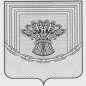 Совет депутатовНовомирского сельского поселенияЧесменского муниципального района Челябинской областиот «20» декабря 2019 года	№ 22РЕШЕНИЕ«О бюджете Новомирского сельскогопоселения на 2020 год и на плановыйпериод 2021 и 2022 годов»соответствии с Бюджетным кодексом Российской Федерации, Федеральным законом «Об общих принципах организации местного самоуправления в Российской Федерации», Уставом Новомирского сельского поселения, Положением о бюджетном процессе в Новомирском сельском поселении, Совет депутатов Новомирского сельского поселенияРЕШАЕТ:Статья 1. Основные характеристики бюджета Новомирского сельского поселения на 2020 год и на плановый период 2021 и 2022 годов.Утвердить основные характеристики бюджета Новомирского сельского поселения на 2020 год:1) прогнозируемый общий объем доходов бюджета Новомирского сельского поселения в сумме 3 936 510,00 рублей, в том числе безвозмездные поступления от других бюджетов бюджетной системы Российской Федерации в сумме 3 107 110,00 рублей;2) общий объем расходов бюджета Новомирского сельского  поселения в сумме 3 936510,00 рублей; 3) дефицит (профицит) бюджета Новомирского сельского поселения в сумме 0,0рублей.Утвердить основные характеристики бюджета Новомирского сельского поселения на 2021 и 2022 год:1) прогнозируемый общий объем доходов бюджета Новомирского сельского поселения на 2021 год в сумме 3 992 510,00 рублей, в том числе безвозмездные поступления от других бюджетов бюджетной системы Российской Федерации в сумме 3 154 210,00 рублей, и на 2022 год в сумме 3 980 010,00 рублей, в том числе безвозмездные поступления от других бюджетов бюджетной системы Российской Федерации в сумме 3 139 210,00 рублей;2) общий объем расходов бюджета Новомирского сельского поселения на 2021 год в сумме 3 992 510,00 рублей, в том числе условно утвержденные расходы в сумме 103 000,00 рублей, и на 2022 год в сумме 3 980 010,00 рублей, в том числе условно утвержденные расходы в сумме 197 000,00 рублей;3) дефицит (профицит) бюджета Новомирского сельского поселения на 2021 год в сумме 0,0 рублей и на 2022 год в сумме 0,0 рублей.Статья 2. Использование остатков средств бюджета Новомирского сельского поселения на 1 января 2020 года.Утвердить объем остатков средств бюджета Новомирского сельского поселения на 1 января 2020 года в сумме 60 000,00 рублей, направляемых на покрытие временных кассовых разрывов, возникающих в ходе исполнения бюджета Новомирского сельского поселения в 2020 году.Статья 3. Нормативы доходов бюджета Новомирского сельского поселения на 2020 год и на плановый период 2021 и 2022 годов.Утвердить нормативы доходов бюджета Новомирского сельского поселения на 2020 год и на плановый период 2021 и 2022 годов согласно приложению 1.Статья 4. Главные администраторы доходов бюджета Новомирского сельского поселения и источников финансирования дефицита бюджета Новомирского сельского поселения.Утвердить перечень главных администраторов доходов бюджета Новомирского сельского поселения согласно приложению 2.Утвердить перечень главных администраторов источников финансирования дефицита бюджета Новомирского сельского поселения согласно приложению 3.Статья 5. Бюджетные ассигнования на 2020 год и на плановый период 2021 и 2022 годов.Утвердить общий объем бюджетных ассигнований на исполнение публичных нормативных обязательств бюджета Новомирского сельского поселения на 2020 год в сумме 0,0 рублей, на 2021 год в сумме 0,0 рублей и на 2022 год в сумме 0,0 рублей.Утвердить:распределение бюджетных ассигнований по разделам, подразделам, целевым статьям (муниципальным программам и непрограммным направлениям деятельности), группам видов расходов классификации расходов бюджета Новомирского сельского поселения на 2020 год (далее – классификация расходов бюджетов) согласно приложению 4, на плановый период 2021 и 2022 годов согласно приложению 5.ведомственную структуру расходов бюджета Новомирского сельского поселения на 2020 год согласно приложению 6, на плановый период 2021 и 2022 годов согласно приложению 7.Статья 6. Особенности исполнения бюджета Новомирского сельского поселения в 2020 году.Установить следующие основания для внесения в 2020 году изменений в показатели сводной бюджетной росписи бюджета Новомирского сельского поселения,связанные с особенностями исполнения бюджета Новомирского сельского поселения и (или) перераспределения бюджетных ассигнований между главными распорядителями средств бюджета Новомирского сельского поселения:изменение бюджетной классификации Российской Федерации, в том числе для отражения межбюджетных трансфертов;поступление в доход бюджета Новомирского сельского поселения средств, полученных в адрес муниципальных казенных учреждений от добровольных пожертвований;поступление в доход бюджета Новомирского сельского поселения средств, полученных в адрес муниципальных казенных учреждений в возмещение ущерба при возникновении страховых случаев.2. Установить, что доведение лимитов бюджетных обязательств на 2020 год и финансирование в 2020 году (в том числе формирование заявок на оплату расходов) осуществляется с учетом следующей приоритетности расходов:оплата труда и начисления на оплату труда;исполнение публичных нормативных обязательств;ликвидация последствий чрезвычайных ситуаций;оплата  коммунальных  услуг  и  услуг  связи,  арендной  платы  за  пользованиепомещениями, арендуемыми муниципальными казенными учреждениями;5) уплата муниципальными казенными учреждениями налогов и сборов.Доведение лимитов бюджетных обязательств на 2020 год по иным направлениям, не указанным в настоящей части, осуществляется в соответствии с распоряжениями администрации Новомирского сельского поселения.Статья 7. Верхний предел муниципального внутреннего долга. Объем расходов на обслуживание муниципального долга. Предельный объем муниципальных заимствований.Установить верхний предел муниципального внутреннего долга бюджета Новомирского сельского поселения:на 1 января 2021 года в сумме 414 700,00 рублей, в том числе верхний предел долга по муниципальным гарантиям в сумме 0,0 рублей;на 1 января 2022 года в сумме 419 150,00 рублей, в том числе верхний предел долга по муниципальным гарантиям в сумме 0,0 рублей;на 1 января 2023 года в сумме 420 400,00 рублей, в том числе верхний предел долга по муниципальным гарантиям в сумме 0,0 рублей.Установить объем расходов на обслуживание муниципального долга на 2020 год в сумме 0,0 рублей, на 2021 год в сумме 0,0 рублей, на 2022 год в сумме 0,0 рублей.Установить предельный объем муниципальных заимствований, направляемых на финансирование дефицита местного бюджета и погашение долговых обязательств, на 2020 год в сумме 0,0 рублей, на 2021 год в сумме 0,0 рублей, на 2022 год в сумме 0,0 рублей.Статья 8.	Программы	муниципальных	гарантий,	муниципальныхвнутренних и внешних заимствований.1.	Утвердить	Программу	муниципальных	гарантий	бюджета	Новомирскогосельского поселения на 2020 год согласно приложению 8 и программу муниципальных гарантий бюджета Новомирского сельского поселения на плановый период 2021 и 2022 годов согласно приложению 9 .Утвердить Программу муниципальных внутренних и внешних заимствований бюджета Новомирского сельского поселения на 2020 год согласно приложению 10 и программу муниципальных внутренних и внешних заимствований бюджета Новомирского сельского поселения на плановый период 2021 и 2022 годов согласно приложению 11.Статья 9. Межбюджетные трансферты бюджету Чесменского муниципального района из бюджета Новомирского сельского поселения.Утвердить общий объем межбюджетных трансфертов, предоставляемых бюджету Чесменского муниципального района из бюджета Новомирского сельского поселения на 2020 год в сумме 0,0 тыс. рублей, на 2021 год в сумме 0,0 рублей, на 2022 год в сумме 0,0 рублей.Председатель Совета депутатов сельского поселенияТ.М. ХалиловаГлава сельского поселенияТ.М. ХалиловаПриложение 1решению Совета депутатов Новомирского сельского поселения «О бюджете Новомирского сельского поселения на 2020 годна плановый период 2021 и 2022 годов» от «20» декабря 2019 года  № 22Нормативыдоходов бюджета Новомирского сельского поселения на 2020 год и на плановый период 2021 и 2022 годов.23Приложение 2к решению Совета депутатов Новомирского сельского  поселения«О бюджете Новомирского сельского  поселения на 2020 годи плановый период 2021 и 2022 годов»от 20 декабря 2019 года № 22Примечание.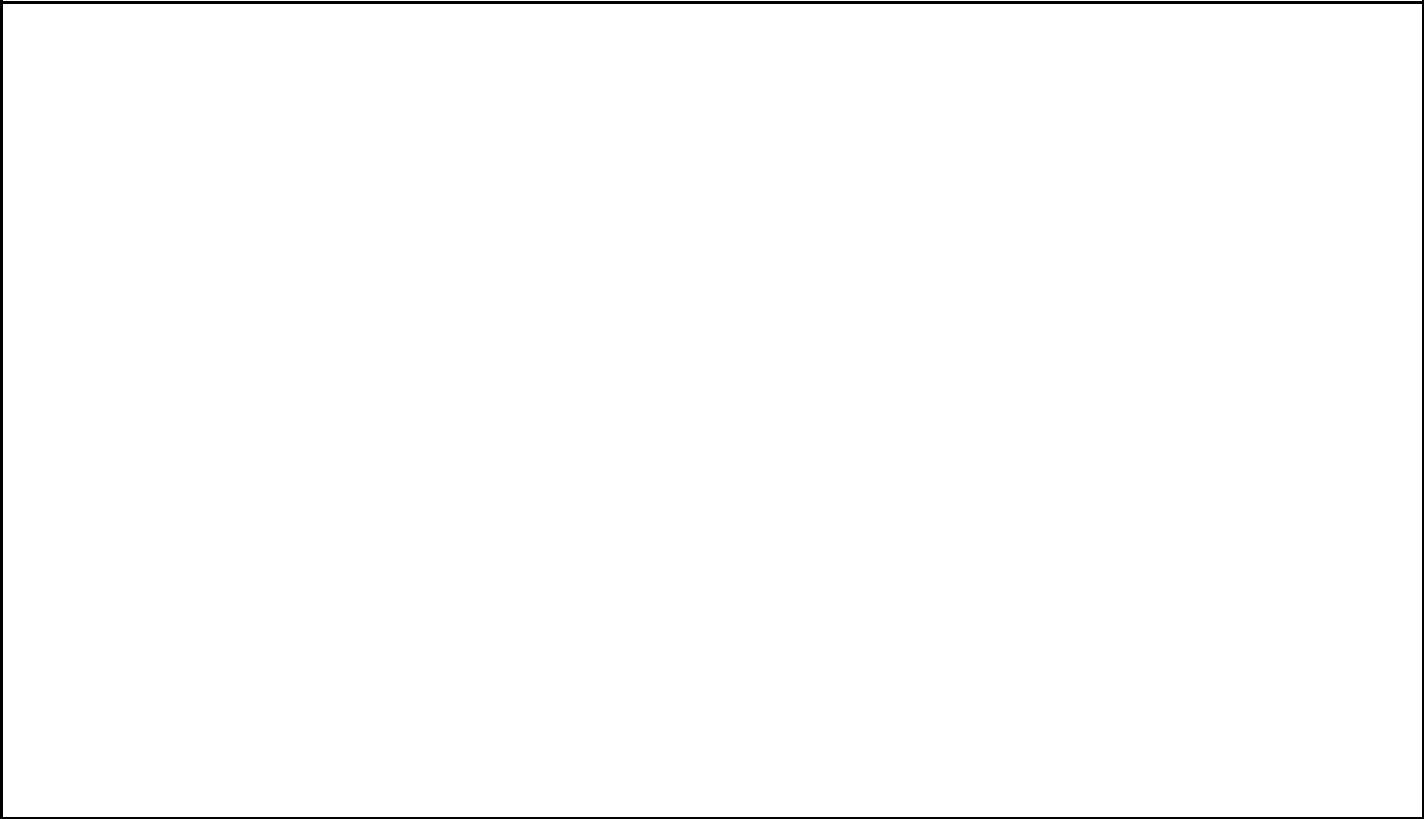 Главными администраторами доходов по группе доходов «2 00 00000 00 – безвозмездные поступления» являются уполномоченные органы местного самоуправления поселения:части дотаций – Администрация поселения;части субсидий, субвенций, иных безвозмездных поступлений – органы местного самоуправления поселения, уполномоченные в соответствии с законодательством Российской Федерации, Челябинской области и нормативными правовыми актами поселения на использование указанных денежных средств;части доходов бюджетов бюджетной системы Российской Федерации от возврата остатков субсидий, субвенций и иных межбюджетных трансфертов, имеющих целевое назначение, прошлых лет - уполномоченные органы местного самоуправления поселения, предоставившие субсидии, субвенции или иные межбюджетные трансферты в соответствии с нормативными правовыми актами Новомирского сельского поселения о бюджете поселения;части возврата остатков субсидий, субвенций и иных межбюджетных трансфертов, имеющих целевое назначение прошлыхлет - органы местного самоуправления поселения, получившие субсидии, субвенции или иные межбюджетные трансферты в соответствии с нормативными правовыми актами Новомирского сельского поселения о бюджете поселения;Администрирование данных поступлений осуществляется с применением кодов подвидов доходов, предусмотренных приказом Финансового управления администрации Чесменского муниципального района Челябинской области от 20 декабря 2019 года № 219 "Об утверждении перечней кодов подвидов по видам доходов".В части доходов, зачисляемых в бюджет поселения.Администрирование данных поступлений осуществляется с применением кодов подвидов доходов, предусмотренныхприказом Министерства финансов Российской Федерации от 06 июня 2019 года № 86н «Об утверждении кодов (перечней кодов) бюджетной классификации Российской Федерации, относящихся к Федеральному бюджету и бюджетам государственных внебюджетных фондов Российской Федерации».Приложение 3решению Совета депутатов Новомирского сельского  поселения «О бюджете Новомирского сельского поселения на 2020 годна плановый период 2021 и 2022 годов» от «20» декабря 2019 года  № 22Переченьглавных администраторов источников финансирования дефицита бюджета Новомирского сельского поселенияПриложение №4к Решению Совета депутатов Новомирского сельского поселения"О бюджете Новомирского сельского поселения на 2020 годи на плановый период 2021 и 2022 годов"от "20" декабря 2019 г. № 22Распределение бюджетных ассигнований по разделам, подразделам, целевым статьям(муниципальным программам и непрограммным направлениям деятельности),группам видов расходов классификации расходов бюджетаНовомирского сельского поселения на 2020 годПриложение №5к Решению Совета депутатов Новомирского сельского поселения"О бюджете Новомирского сельского поселения на 2020 годи на плановый период 2021 и 2022 годов"от "20" декабря 2019 г. № 22Распределение бюджетных ассигнований по разделам, подразделам, целевым статьям (муниципальным программам и непрограммным направлениям деятельности), группам видов расходов классификации расходов бюджетаНовомирского сельского поселения на плановый период 2021 и 2022 годовПриложение № 6к Решению Совета депутатов Новомирского сельского поселения"О бюджете Новомирского сельского поселения на 2020 годи на плановый период 2021 и 2022 годов"от "20" декабря 2019 г. № 22Ведомственная структура расходов бюджета Новомирского сельского поселения на 2020 годПриложение № 7к Решению Совета депутатов Новомирского сельского поселения"О бюджете Новомирского сельского поселения на 2020 годи на плановый период 2021 и 2022 годов"от "20" декабря 2019 г. № 22Ведомственная структура расходов бюджета Новомирского сельского поселения на плановый период 2021 и 2022 годовПриложение 8решению Совета депутатов Новомирского сельского поселения «О бюджете Новомирского сельского поселения на 2020 годна плановый период 2021 и 2022 годов» от 20 декабря 2019 года № 22Программамуниципальных гарантий на 2020 годПредоставление муниципальных гарантий в валюте Российской Федерации в 2020 году не планируется.Приложение 9решению Совета депутатов Новомирского сельского поселения «О бюджете Новомирского сельского  поселения на 2020 годна плановый период 2021 и 2022 годов» от 20 декабря 2019 года № 22Программамуниципальных гарантий на плановый период 2021 и 2022 годовПредоставление муниципальных гарантий в валюте Российской Федерации в 2021 и 2022 годах не планируется.Приложение 10решению Совета депутатов Новомирского сельского  поселения «О бюджете Новомирского сельского  поселения на 2020 годна плановый период 2021 и 2022 годов» от 20 декабря 2019 года № 22Программамуниципальных внутренних и внешних заимствований на 2020 годМуниципальные внутренние и внешние заимствования в 2020 году не планируются.Приложение 11решению Совета депутатов Новомирского сельского  поселения «О бюджете Новомирского сельского  поселения на 2020 годна плановый период 2021 и 2022 годов» от 20 декабря 2019 года № 22Программамуниципальных внутренних и внешних заимствованийна плановый период 2021 и 2022 годовМуниципальные внутренние и внешние заимствования в 2021 и 2022 годах не планируются.(в процентах)БюджетНаименование доходаНаименование доходаНаименование доходасельскогопоселенияДоходы   от   погашения   задолженности   и   перерасчетов   поДоходы   от   погашения   задолженности   и   перерасчетов   поДоходы   от   погашения   задолженности   и   перерасчетов   поДоходы   от   погашения   задолженности   и   перерасчетов   поДоходы   от   погашения   задолженности   и   перерасчетов   поДоходы   от   погашения   задолженности   и   перерасчетов   поотмененным налогам, сборам и иным обязательным платежамотмененным налогам, сборам и иным обязательным платежамотмененным налогам, сборам и иным обязательным платежамотмененным налогам, сборам и иным обязательным платежамотмененным налогам, сборам и иным обязательным платежамотмененным налогам, сборам и иным обязательным платежамЗемельный  налог  (по  обязательствам,Земельный  налог  (по  обязательствам,Земельный  налог  (по  обязательствам,возникшим  до  1  января  2006возникшим  до  1  января  2006возникшим  до  1  января  2006100года), мобилизуемый на территориях сельских поселенийгода), мобилизуемый на территориях сельских поселенийгода), мобилизуемый на территориях сельских поселенийгода), мобилизуемый на территориях сельских поселенийгода), мобилизуемый на территориях сельских поселений100года), мобилизуемый на территориях сельских поселенийгода), мобилизуемый на территориях сельских поселенийгода), мобилизуемый на территориях сельских поселенийгода), мобилизуемый на территориях сельских поселенийгода), мобилизуемый на территориях сельских поселенийДоходы    от    использования    имущества,    находящегося    вДоходы    от    использования    имущества,    находящегося    вДоходы    от    использования    имущества,    находящегося    вДоходы    от    использования    имущества,    находящегося    вДоходы    от    использования    имущества,    находящегося    вДоходы    от    использования    имущества,    находящегося    вгосударственной и муниципальной собственностигосударственной и муниципальной собственностигосударственной и муниципальной собственностигосударственной и муниципальной собственностигосударственной и муниципальной собственностиДоходыот  размещениявременносвободныхсредствбюджетов100сельских поселенийсельских поселений100сельских поселенийсельских поселенийДоходы  от  оказания  платных  услуг  и  компенсации  затратДоходы  от  оказания  платных  услуг  и  компенсации  затратДоходы  от  оказания  платных  услуг  и  компенсации  затратДоходы  от  оказания  платных  услуг  и  компенсации  затратДоходы  от  оказания  платных  услуг  и  компенсации  затратДоходы  от  оказания  платных  услуг  и  компенсации  затратгосударствагосударстваДоходы  от  оказания  информационных  услуг  органами  местногоДоходы  от  оказания  информационных  услуг  органами  местногоДоходы  от  оказания  информационных  услуг  органами  местногоДоходы  от  оказания  информационных  услуг  органами  местногоДоходы  от  оказания  информационных  услуг  органами  местногоДоходы  от  оказания  информационных  услуг  органами  местногосамоуправления   сельских   поселений,   казенными   учреждениямисамоуправления   сельских   поселений,   казенными   учреждениямисамоуправления   сельских   поселений,   казенными   учреждениямисамоуправления   сельских   поселений,   казенными   учреждениямисамоуправления   сельских   поселений,   казенными   учреждениямисамоуправления   сельских   поселений,   казенными   учреждениями100сельских поселенийсельских поселенийПлата  заоказание  услуг  по  присоединению  объектов  дорожногооказание  услуг  по  присоединению  объектов  дорожногооказание  услуг  по  присоединению  объектов  дорожногооказание  услуг  по  присоединению  объектов  дорожногооказание  услуг  по  присоединению  объектов  дорожногосервиса  к  автомобильным  дорогам  общего  пользования  местногосервиса  к  автомобильным  дорогам  общего  пользования  местногосервиса  к  автомобильным  дорогам  общего  пользования  местногосервиса  к  автомобильным  дорогам  общего  пользования  местногосервиса  к  автомобильным  дорогам  общего  пользования  местногосервиса  к  автомобильным  дорогам  общего  пользования  местного100значения, зачисляемая в бюджеты сельских поселенийзначения, зачисляемая в бюджеты сельских поселенийзначения, зачисляемая в бюджеты сельских поселенийзначения, зачисляемая в бюджеты сельских поселенийзначения, зачисляемая в бюджеты сельских поселенийПрочие  доходы  от  оказания  платных  услуг  (работ)  получателямиПрочие  доходы  от  оказания  платных  услуг  (работ)  получателямиПрочие  доходы  от  оказания  платных  услуг  (работ)  получателямиПрочие  доходы  от  оказания  платных  услуг  (работ)  получателямиПрочие  доходы  от  оказания  платных  услуг  (работ)  получателямиПрочие  доходы  от  оказания  платных  услуг  (работ)  получателями100средств бюджетов сельских поселенийсредств бюджетов сельских поселенийсредств бюджетов сельских поселений100средств бюджетов сельских поселенийсредств бюджетов сельских поселенийсредств бюджетов сельских поселенийДоходы, поступающие в порядке возмещения расходов, понесенных вДоходы, поступающие в порядке возмещения расходов, понесенных вДоходы, поступающие в порядке возмещения расходов, понесенных вДоходы, поступающие в порядке возмещения расходов, понесенных вДоходы, поступающие в порядке возмещения расходов, понесенных вДоходы, поступающие в порядке возмещения расходов, понесенных в100связи с эксплуатацией имущества сельских поселенийсвязи с эксплуатацией имущества сельских поселенийсвязи с эксплуатацией имущества сельских поселенийсвязи с эксплуатацией имущества сельских поселенийсвязи с эксплуатацией имущества сельских поселений100связи с эксплуатацией имущества сельских поселенийсвязи с эксплуатацией имущества сельских поселенийсвязи с эксплуатацией имущества сельских поселенийсвязи с эксплуатацией имущества сельских поселенийсвязи с эксплуатацией имущества сельских поселенийПрочие доходы от компенсации затрат бюджетов сельских поселенийПрочие доходы от компенсации затрат бюджетов сельских поселенийПрочие доходы от компенсации затрат бюджетов сельских поселенийПрочие доходы от компенсации затрат бюджетов сельских поселенийПрочие доходы от компенсации затрат бюджетов сельских поселенийПрочие доходы от компенсации затрат бюджетов сельских поселений100Доходы от продажи материальных и нематериальных активовДоходы от продажи материальных и нематериальных активовДоходы от продажи материальных и нематериальных активовДоходы от продажи материальных и нематериальных активовДоходы от продажи материальных и нематериальных активовДоходы от продажи материальных и нематериальных активовДенежные   средства,   полученные   от   реализации   принудительноДенежные   средства,   полученные   от   реализации   принудительноДенежные   средства,   полученные   от   реализации   принудительноДенежные   средства,   полученные   от   реализации   принудительноДенежные   средства,   полученные   от   реализации   принудительноДенежные   средства,   полученные   от   реализации   принудительноизъятогоимущества,  подлежащие  зачислению  вимущества,  подлежащие  зачислению  вимущества,  подлежащие  зачислению  вбюджетсельского100поселения  (в  части  реализации  основных  средств  по  указанномупоселения  (в  части  реализации  основных  средств  по  указанномупоселения  (в  части  реализации  основных  средств  по  указанномупоселения  (в  части  реализации  основных  средств  по  указанномупоселения  (в  части  реализации  основных  средств  по  указанномупоселения  (в  части  реализации  основных  средств  по  указанному100поселения  (в  части  реализации  основных  средств  по  указанномупоселения  (в  части  реализации  основных  средств  по  указанномупоселения  (в  части  реализации  основных  средств  по  указанномупоселения  (в  части  реализации  основных  средств  по  указанномупоселения  (в  части  реализации  основных  средств  по  указанномупоселения  (в  части  реализации  основных  средств  по  указанномуимуществу)имуществу)Денежные   средства,   полученные   от   реализации   принудительноДенежные   средства,   полученные   от   реализации   принудительноДенежные   средства,   полученные   от   реализации   принудительноДенежные   средства,   полученные   от   реализации   принудительноДенежные   средства,   полученные   от   реализации   принудительноДенежные   средства,   полученные   от   реализации   принудительноизъятогоимущества,  подлежащие  зачислению  вимущества,  подлежащие  зачислению  вимущества,  подлежащие  зачислению  вбюджетсельского100поселения (в части реализации материальных запасов по указанномупоселения (в части реализации материальных запасов по указанномупоселения (в части реализации материальных запасов по указанномупоселения (в части реализации материальных запасов по указанномупоселения (в части реализации материальных запасов по указанномупоселения (в части реализации материальных запасов по указанному100поселения (в части реализации материальных запасов по указанномупоселения (в части реализации материальных запасов по указанномупоселения (в части реализации материальных запасов по указанномупоселения (в части реализации материальных запасов по указанномупоселения (в части реализации материальных запасов по указанномупоселения (в части реализации материальных запасов по указанномуимуществу)имуществу)Доходы от административных платежей и сборовДоходы от административных платежей и сборовДоходы от административных платежей и сборовДоходы от административных платежей и сборовДоходы от административных платежей и сборовПлатежи,взимаемыеорганамиместногосамоуправлениясамоуправления(организациями)  сельских  поселений  за  выполнение  определенных(организациями)  сельских  поселений  за  выполнение  определенных(организациями)  сельских  поселений  за  выполнение  определенных(организациями)  сельских  поселений  за  выполнение  определенных(организациями)  сельских  поселений  за  выполнение  определенных(организациями)  сельских  поселений  за  выполнение  определенных100функцийБюджетНаименование доходаНаименование доходаНаименование доходасельскогопоселенияДоходы от штрафов, санкций, возмещения ущербаДоходы от штрафов, санкций, возмещения ущербаДоходы от штрафов, санкций, возмещения ущербаДоходы от штрафов, санкций, возмещения ущербаДоходы от штрафов, санкций, возмещения ущербаДоходы от штрафов, санкций, возмещения ущербаДоходы от штрафов, санкций, возмещения ущербаПлатежи в целях возмещения убытков, причиненных уклонением отПлатежи в целях возмещения убытков, причиненных уклонением отПлатежи в целях возмещения убытков, причиненных уклонением отПлатежи в целях возмещения убытков, причиненных уклонением отПлатежи в целях возмещения убытков, причиненных уклонением отПлатежи в целях возмещения убытков, причиненных уклонением отПлатежи в целях возмещения убытков, причиненных уклонением отПлатежи в целях возмещения убытков, причиненных уклонением отПлатежи в целях возмещения убытков, причиненных уклонением отзаключениясмуниципальныммуниципальныморганомсельскогосельскогосельскогопоселения(муниципальным казенным учреждением) муниципального контракта,(муниципальным казенным учреждением) муниципального контракта,(муниципальным казенным учреждением) муниципального контракта,(муниципальным казенным учреждением) муниципального контракта,(муниципальным казенным учреждением) муниципального контракта,(муниципальным казенным учреждением) муниципального контракта,(муниципальным казенным учреждением) муниципального контракта,(муниципальным казенным учреждением) муниципального контракта,(муниципальным казенным учреждением) муниципального контракта,а также иные денежные средства, подлежащие зачислению в бюджета также иные денежные средства, подлежащие зачислению в бюджета также иные денежные средства, подлежащие зачислению в бюджета также иные денежные средства, подлежащие зачислению в бюджета также иные денежные средства, подлежащие зачислению в бюджета также иные денежные средства, подлежащие зачислению в бюджета также иные денежные средства, подлежащие зачислению в бюджета также иные денежные средства, подлежащие зачислению в бюджета также иные денежные средства, подлежащие зачислению в бюджетсельского  поселения  за  нарушение  законодательства  Российскойсельского  поселения  за  нарушение  законодательства  Российскойсельского  поселения  за  нарушение  законодательства  Российскойсельского  поселения  за  нарушение  законодательства  Российскойсельского  поселения  за  нарушение  законодательства  Российскойсельского  поселения  за  нарушение  законодательства  Российскойсельского  поселения  за  нарушение  законодательства  Российскойсельского  поселения  за  нарушение  законодательства  Российскойсельского  поселения  за  нарушение  законодательства  Российской100Федерации  о  контрактной  системе  в  сфере  закупок  товаров,  работ,Федерации  о  контрактной  системе  в  сфере  закупок  товаров,  работ,Федерации  о  контрактной  системе  в  сфере  закупок  товаров,  работ,Федерации  о  контрактной  системе  в  сфере  закупок  товаров,  работ,Федерации  о  контрактной  системе  в  сфере  закупок  товаров,  работ,Федерации  о  контрактной  системе  в  сфере  закупок  товаров,  работ,Федерации  о  контрактной  системе  в  сфере  закупок  товаров,  работ,Федерации  о  контрактной  системе  в  сфере  закупок  товаров,  работ,Федерации  о  контрактной  системе  в  сфере  закупок  товаров,  работ,услуг для обеспечения государственных и муниципальных нужд (зауслуг для обеспечения государственных и муниципальных нужд (зауслуг для обеспечения государственных и муниципальных нужд (зауслуг для обеспечения государственных и муниципальных нужд (зауслуг для обеспечения государственных и муниципальных нужд (зауслуг для обеспечения государственных и муниципальных нужд (зауслуг для обеспечения государственных и муниципальных нужд (зауслуг для обеспечения государственных и муниципальных нужд (зауслуг для обеспечения государственных и муниципальных нужд (заисключением  муниципального  контракта,  финансируемого  за  счетисключением  муниципального  контракта,  финансируемого  за  счетисключением  муниципального  контракта,  финансируемого  за  счетисключением  муниципального  контракта,  финансируемого  за  счетисключением  муниципального  контракта,  финансируемого  за  счетисключением  муниципального  контракта,  финансируемого  за  счетисключением  муниципального  контракта,  финансируемого  за  счетисключением  муниципального  контракта,  финансируемого  за  счетисключением  муниципального  контракта,  финансируемого  за  счетсредств муниципального дорожного фонда)средств муниципального дорожного фонда)средств муниципального дорожного фонда)средств муниципального дорожного фонда)средств муниципального дорожного фонда)Платежи в целях возмещения убытков, причиненных уклонением отПлатежи в целях возмещения убытков, причиненных уклонением отПлатежи в целях возмещения убытков, причиненных уклонением отПлатежи в целях возмещения убытков, причиненных уклонением отПлатежи в целях возмещения убытков, причиненных уклонением отПлатежи в целях возмещения убытков, причиненных уклонением отПлатежи в целях возмещения убытков, причиненных уклонением отПлатежи в целях возмещения убытков, причиненных уклонением отПлатежи в целях возмещения убытков, причиненных уклонением отзаключениясмуниципальныммуниципальныморганомсельскогосельскогосельскогопоселения(муниципальным казенным учреждением) муниципального контракта,(муниципальным казенным учреждением) муниципального контракта,(муниципальным казенным учреждением) муниципального контракта,(муниципальным казенным учреждением) муниципального контракта,(муниципальным казенным учреждением) муниципального контракта,(муниципальным казенным учреждением) муниципального контракта,(муниципальным казенным учреждением) муниципального контракта,(муниципальным казенным учреждением) муниципального контракта,(муниципальным казенным учреждением) муниципального контракта,финансируемого за счет средств муниципального дорожного фонда, афинансируемого за счет средств муниципального дорожного фонда, афинансируемого за счет средств муниципального дорожного фонда, афинансируемого за счет средств муниципального дорожного фонда, афинансируемого за счет средств муниципального дорожного фонда, афинансируемого за счет средств муниципального дорожного фонда, афинансируемого за счет средств муниципального дорожного фонда, афинансируемого за счет средств муниципального дорожного фонда, афинансируемого за счет средств муниципального дорожного фонда, а100также  иные  денежные  средства,  подлежащие  зачислению  в  бюджеттакже  иные  денежные  средства,  подлежащие  зачислению  в  бюджеттакже  иные  денежные  средства,  подлежащие  зачислению  в  бюджеттакже  иные  денежные  средства,  подлежащие  зачислению  в  бюджеттакже  иные  денежные  средства,  подлежащие  зачислению  в  бюджеттакже  иные  денежные  средства,  подлежащие  зачислению  в  бюджеттакже  иные  денежные  средства,  подлежащие  зачислению  в  бюджеттакже  иные  денежные  средства,  подлежащие  зачислению  в  бюджеттакже  иные  денежные  средства,  подлежащие  зачислению  в  бюджет100также  иные  денежные  средства,  подлежащие  зачислению  в  бюджеттакже  иные  денежные  средства,  подлежащие  зачислению  в  бюджеттакже  иные  денежные  средства,  подлежащие  зачислению  в  бюджеттакже  иные  денежные  средства,  подлежащие  зачислению  в  бюджеттакже  иные  денежные  средства,  подлежащие  зачислению  в  бюджеттакже  иные  денежные  средства,  подлежащие  зачислению  в  бюджеттакже  иные  денежные  средства,  подлежащие  зачислению  в  бюджеттакже  иные  денежные  средства,  подлежащие  зачислению  в  бюджеттакже  иные  денежные  средства,  подлежащие  зачислению  в  бюджетсельского  поселения  за  нарушение  законодательства  Российскойсельского  поселения  за  нарушение  законодательства  Российскойсельского  поселения  за  нарушение  законодательства  Российскойсельского  поселения  за  нарушение  законодательства  Российскойсельского  поселения  за  нарушение  законодательства  Российскойсельского  поселения  за  нарушение  законодательства  Российскойсельского  поселения  за  нарушение  законодательства  Российскойсельского  поселения  за  нарушение  законодательства  Российскойсельского  поселения  за  нарушение  законодательства  РоссийскойФедерации  о  контрактной  системе  в  сфере  закупок  товаров,  работ,Федерации  о  контрактной  системе  в  сфере  закупок  товаров,  работ,Федерации  о  контрактной  системе  в  сфере  закупок  товаров,  работ,Федерации  о  контрактной  системе  в  сфере  закупок  товаров,  работ,Федерации  о  контрактной  системе  в  сфере  закупок  товаров,  работ,Федерации  о  контрактной  системе  в  сфере  закупок  товаров,  работ,Федерации  о  контрактной  системе  в  сфере  закупок  товаров,  работ,Федерации  о  контрактной  системе  в  сфере  закупок  товаров,  работ,Федерации  о  контрактной  системе  в  сфере  закупок  товаров,  работ,услуг для обеспечения государственных и муниципальных нуждуслуг для обеспечения государственных и муниципальных нуждуслуг для обеспечения государственных и муниципальных нуждуслуг для обеспечения государственных и муниципальных нуждуслуг для обеспечения государственных и муниципальных нуждуслуг для обеспечения государственных и муниципальных нуждуслуг для обеспечения государственных и муниципальных нуждуслуг для обеспечения государственных и муниципальных нуждуслуг для обеспечения государственных и муниципальных нуждПлатеживцеляхвозмещенияущербаприрасторженииПлатеживцеляхвозмещенияущербаприрасторженииПлатеживцеляхвозмещенияущербаприрасторженииПлатеживцеляхвозмещенияущербаприрасторженииПлатеживцеляхвозмещенияущербаприрасторженииПлатеживцеляхвозмещенияущербаприрасторженииПлатеживцеляхвозмещенияущербаприрасторженииПлатеживцеляхвозмещенияущербаприрасторженииПлатеживцеляхвозмещенияущербаприрасторжениимуниципального контракта, заключенного с муниципальным органоммуниципального контракта, заключенного с муниципальным органоммуниципального контракта, заключенного с муниципальным органоммуниципального контракта, заключенного с муниципальным органоммуниципального контракта, заключенного с муниципальным органоммуниципального контракта, заключенного с муниципальным органоммуниципального контракта, заключенного с муниципальным органоммуниципального контракта, заключенного с муниципальным органоммуниципального контракта, заключенного с муниципальным органомсельского поселения (муниципальным казенным учреждением), в связисельского поселения (муниципальным казенным учреждением), в связисельского поселения (муниципальным казенным учреждением), в связисельского поселения (муниципальным казенным учреждением), в связисельского поселения (муниципальным казенным учреждением), в связисельского поселения (муниципальным казенным учреждением), в связисельского поселения (муниципальным казенным учреждением), в связисельского поселения (муниципальным казенным учреждением), в связисельского поселения (муниципальным казенным учреждением), в связи100с односторонним отказом исполнителя (подрядчика) от его исполненияс односторонним отказом исполнителя (подрядчика) от его исполненияс односторонним отказом исполнителя (подрядчика) от его исполненияс односторонним отказом исполнителя (подрядчика) от его исполненияс односторонним отказом исполнителя (подрядчика) от его исполненияс односторонним отказом исполнителя (подрядчика) от его исполненияс односторонним отказом исполнителя (подрядчика) от его исполненияс односторонним отказом исполнителя (подрядчика) от его исполненияс односторонним отказом исполнителя (подрядчика) от его исполнения100с односторонним отказом исполнителя (подрядчика) от его исполненияс односторонним отказом исполнителя (подрядчика) от его исполненияс односторонним отказом исполнителя (подрядчика) от его исполненияс односторонним отказом исполнителя (подрядчика) от его исполненияс односторонним отказом исполнителя (подрядчика) от его исполненияс односторонним отказом исполнителя (подрядчика) от его исполненияс односторонним отказом исполнителя (подрядчика) от его исполненияс односторонним отказом исполнителя (подрядчика) от его исполненияс односторонним отказом исполнителя (подрядчика) от его исполнения(за исключением муниципального контракта, финансируемого за счет(за исключением муниципального контракта, финансируемого за счет(за исключением муниципального контракта, финансируемого за счет(за исключением муниципального контракта, финансируемого за счет(за исключением муниципального контракта, финансируемого за счет(за исключением муниципального контракта, финансируемого за счет(за исключением муниципального контракта, финансируемого за счет(за исключением муниципального контракта, финансируемого за счет(за исключением муниципального контракта, финансируемого за счетсредств муниципального дорожного фонда)средств муниципального дорожного фонда)средств муниципального дорожного фонда)средств муниципального дорожного фонда)средств муниципального дорожного фонда)ПлатеживцеляхвозмещенияущербаприрасторженииПлатеживцеляхвозмещенияущербаприрасторженииПлатеживцеляхвозмещенияущербаприрасторженииПлатеживцеляхвозмещенияущербаприрасторженииПлатеживцеляхвозмещенияущербаприрасторженииПлатеживцеляхвозмещенияущербаприрасторженииПлатеживцеляхвозмещенияущербаприрасторженииПлатеживцеляхвозмещенияущербаприрасторженииПлатеживцеляхвозмещенияущербаприрасторжениимуниципальногомуниципальногоконтракта,финансируемогофинансируемогофинансируемогозасчет   средствсчет   средств100муниципального  дорожного  фондамуниципального  дорожного  фондамуниципального  дорожного  фондамуниципального  дорожного  фондасельского  поселения,сельского  поселения,сельского  поселения,сельского  поселения,в  связи  с100муниципального  дорожного  фондамуниципального  дорожного  фондамуниципального  дорожного  фондамуниципального  дорожного  фондасельского  поселения,сельского  поселения,сельского  поселения,сельского  поселения,в  связи  содносторонним отказом исполнителя (подрядчика) от его исполненияодносторонним отказом исполнителя (подрядчика) от его исполненияодносторонним отказом исполнителя (подрядчика) от его исполненияодносторонним отказом исполнителя (подрядчика) от его исполненияодносторонним отказом исполнителя (подрядчика) от его исполненияодносторонним отказом исполнителя (подрядчика) от его исполненияодносторонним отказом исполнителя (подрядчика) от его исполненияодносторонним отказом исполнителя (подрядчика) от его исполненияодносторонним отказом исполнителя (подрядчика) от его исполненияДенежные взыскания, налагаемые в возмещение ущерба, причиненногоДенежные взыскания, налагаемые в возмещение ущерба, причиненногоДенежные взыскания, налагаемые в возмещение ущерба, причиненногоДенежные взыскания, налагаемые в возмещение ущерба, причиненногоДенежные взыскания, налагаемые в возмещение ущерба, причиненногоДенежные взыскания, налагаемые в возмещение ущерба, причиненногоДенежные взыскания, налагаемые в возмещение ущерба, причиненногоДенежные взыскания, налагаемые в возмещение ущерба, причиненногоДенежные взыскания, налагаемые в возмещение ущерба, причиненногов результате незаконного или нецелевого использования бюджетныхв результате незаконного или нецелевого использования бюджетныхв результате незаконного или нецелевого использования бюджетныхв результате незаконного или нецелевого использования бюджетныхв результате незаконного или нецелевого использования бюджетныхв результате незаконного или нецелевого использования бюджетныхв результате незаконного или нецелевого использования бюджетныхв результате незаконного или нецелевого использования бюджетныхв результате незаконного или нецелевого использования бюджетных100средств (в части бюджетов сельских поселений)средств (в части бюджетов сельских поселений)средств (в части бюджетов сельских поселений)средств (в части бюджетов сельских поселений)средств (в части бюджетов сельских поселений)средств (в части бюджетов сельских поселений)Платежи,  уплачиваемые  в  целях  возмещения  вреда,  причиняемогоПлатежи,  уплачиваемые  в  целях  возмещения  вреда,  причиняемогоПлатежи,  уплачиваемые  в  целях  возмещения  вреда,  причиняемогоПлатежи,  уплачиваемые  в  целях  возмещения  вреда,  причиняемогоПлатежи,  уплачиваемые  в  целях  возмещения  вреда,  причиняемогоПлатежи,  уплачиваемые  в  целях  возмещения  вреда,  причиняемогоПлатежи,  уплачиваемые  в  целях  возмещения  вреда,  причиняемогоПлатежи,  уплачиваемые  в  целях  возмещения  вреда,  причиняемогоПлатежи,  уплачиваемые  в  целях  возмещения  вреда,  причиняемогоавтомобильнымавтомобильнымдорогамместногозначенияместногозначенияместногозначенияместногозначениятранспортнымитранспортными100средствами,  осуществляющими  перевозки  тяжеловесных  и  (или)средствами,  осуществляющими  перевозки  тяжеловесных  и  (или)средствами,  осуществляющими  перевозки  тяжеловесных  и  (или)средствами,  осуществляющими  перевозки  тяжеловесных  и  (или)средствами,  осуществляющими  перевозки  тяжеловесных  и  (или)средствами,  осуществляющими  перевозки  тяжеловесных  и  (или)средствами,  осуществляющими  перевозки  тяжеловесных  и  (или)средствами,  осуществляющими  перевозки  тяжеловесных  и  (или)средствами,  осуществляющими  перевозки  тяжеловесных  и  (или)100средствами,  осуществляющими  перевозки  тяжеловесных  и  (или)средствами,  осуществляющими  перевозки  тяжеловесных  и  (или)средствами,  осуществляющими  перевозки  тяжеловесных  и  (или)средствами,  осуществляющими  перевозки  тяжеловесных  и  (или)средствами,  осуществляющими  перевозки  тяжеловесных  и  (или)средствами,  осуществляющими  перевозки  тяжеловесных  и  (или)средствами,  осуществляющими  перевозки  тяжеловесных  и  (или)средствами,  осуществляющими  перевозки  тяжеловесных  и  (или)средствами,  осуществляющими  перевозки  тяжеловесных  и  (или)крупногабаритных грузовкрупногабаритных грузовкрупногабаритных грузовДоходы от прочих неналоговых доходовДоходы от прочих неналоговых доходовДоходы от прочих неналоговых доходовДоходы от прочих неналоговых доходовДоходы от прочих неналоговых доходовНевыясненныеНевыясненныепоступления,зачисляемыезачисляемыевбюджетыбюджетысельских100поселений100поселенийВозмещение потерь сельскохозяйственного производства, связанных сВозмещение потерь сельскохозяйственного производства, связанных сВозмещение потерь сельскохозяйственного производства, связанных сВозмещение потерь сельскохозяйственного производства, связанных сВозмещение потерь сельскохозяйственного производства, связанных сВозмещение потерь сельскохозяйственного производства, связанных сВозмещение потерь сельскохозяйственного производства, связанных сВозмещение потерь сельскохозяйственного производства, связанных сВозмещение потерь сельскохозяйственного производства, связанных сизъятиемсельскохозяйственныхсельскохозяйственныхсельскохозяйственныхугодий,расположенныхнарасположенныхнарасположенныхна100территориях сельских поселений (по обязательствам, возникшим до 1территориях сельских поселений (по обязательствам, возникшим до 1территориях сельских поселений (по обязательствам, возникшим до 1территориях сельских поселений (по обязательствам, возникшим до 1территориях сельских поселений (по обязательствам, возникшим до 1территориях сельских поселений (по обязательствам, возникшим до 1территориях сельских поселений (по обязательствам, возникшим до 1территориях сельских поселений (по обязательствам, возникшим до 1территориях сельских поселений (по обязательствам, возникшим до 1100территориях сельских поселений (по обязательствам, возникшим до 1территориях сельских поселений (по обязательствам, возникшим до 1территориях сельских поселений (по обязательствам, возникшим до 1территориях сельских поселений (по обязательствам, возникшим до 1территориях сельских поселений (по обязательствам, возникшим до 1территориях сельских поселений (по обязательствам, возникшим до 1территориях сельских поселений (по обязательствам, возникшим до 1территориях сельских поселений (по обязательствам, возникшим до 1территориях сельских поселений (по обязательствам, возникшим до 1января 2008 года)января 2008 года)января 2008 года)Прочие неналоговые доходы бюджетов сельских поселенийПрочие неналоговые доходы бюджетов сельских поселенийПрочие неналоговые доходы бюджетов сельских поселенийПрочие неналоговые доходы бюджетов сельских поселенийПрочие неналоговые доходы бюджетов сельских поселенийПрочие неналоговые доходы бюджетов сельских поселенийПрочие неналоговые доходы бюджетов сельских поселенийПрочие неналоговые доходы бюджетов сельских поселений100Средства самообложения граждан, зачисляемые в бюджеты сельскихСредства самообложения граждан, зачисляемые в бюджеты сельскихСредства самообложения граждан, зачисляемые в бюджеты сельскихСредства самообложения граждан, зачисляемые в бюджеты сельскихСредства самообложения граждан, зачисляемые в бюджеты сельскихСредства самообложения граждан, зачисляемые в бюджеты сельскихСредства самообложения граждан, зачисляемые в бюджеты сельскихСредства самообложения граждан, зачисляемые в бюджеты сельскихСредства самообложения граждан, зачисляемые в бюджеты сельских100поселений100поселенийДоходы  отбезвозмездныхбезвозмездныхпоступленийпоступленийотдругихдругихбюджетовБюджетНаименование доходасельскогопоселениябюджетной системы Российской ФедерацииДотации бюджетам сельских поселений100Субсидии бюджетам сельских поселений100Субвенции бюджетам сельских поселений100Иные межбюджетные трансферты, передаваемые бюджетам сельских100поселений100поселенийПрочие безвозмездные поступления в бюджеты сельских поселений100Доходы   отбезвозмездныхпоступлений   отгосударственных(муниципальных) организаций(муниципальных) организаций(муниципальных) организацийБезвозмездныепоступленияот  государственных(муниципальных)100организаций в бюджеты сельских поселенийорганизаций в бюджеты сельских поселенийорганизаций в бюджеты сельских поселений100организаций в бюджеты сельских поселенийорганизаций в бюджеты сельских поселенийорганизаций в бюджеты сельских поселенийДоходы  от  безвозмездных  поступлений  от  негосударственныхДоходы  от  безвозмездных  поступлений  от  негосударственныхДоходы  от  безвозмездных  поступлений  от  негосударственныхДоходы  от  безвозмездных  поступлений  от  негосударственныхорганизацийБезвозмездныепоступленияот  негосударственных  организаций  вот  негосударственных  организаций  в100бюджеты сельских поселенийбюджеты сельских поселений100бюджеты сельских поселенийбюджеты сельских поселенийДоходы от прочих безвозмездных поступленийДоходы от прочих безвозмездных поступленийДоходы от прочих безвозмездных поступленийПрочие безвозмездные поступления в бюджеты сельских поселенийПрочие безвозмездные поступления в бюджеты сельских поселенийПрочие безвозмездные поступления в бюджеты сельских поселенийПрочие безвозмездные поступления в бюджеты сельских поселений100Доходы  от  перечислений  для  осуществления  возврата  (зачета)Доходы  от  перечислений  для  осуществления  возврата  (зачета)Доходы  от  перечислений  для  осуществления  возврата  (зачета)Доходы  от  перечислений  для  осуществления  возврата  (зачета)излишне  уплаченных  или  излишне  взысканных  сумм  налогов,излишне  уплаченных  или  излишне  взысканных  сумм  налогов,излишне  уплаченных  или  излишне  взысканных  сумм  налогов,излишне  уплаченных  или  излишне  взысканных  сумм  налогов,сборов   и   иных   платежей,   а   также   сумм   процентов   засборов   и   иных   платежей,   а   также   сумм   процентов   засборов   и   иных   платежей,   а   также   сумм   процентов   засборов   и   иных   платежей,   а   также   сумм   процентов   занесвоевременное  осуществление  такого  возврата  и  процентов,несвоевременное  осуществление  такого  возврата  и  процентов,несвоевременное  осуществление  такого  возврата  и  процентов,несвоевременное  осуществление  такого  возврата  и  процентов,начисленных на излишне взысканные суммыначисленных на излишне взысканные суммыначисленных на излишне взысканные суммыПеречисления   из   бюджетов   сельских   поселений   (в   бюджетыПеречисления   из   бюджетов   сельских   поселений   (в   бюджетыПеречисления   из   бюджетов   сельских   поселений   (в   бюджетыПеречисления   из   бюджетов   сельских   поселений   (в   бюджетыпоселений) для осуществления возврата (зачета) излишне уплаченныхпоселений) для осуществления возврата (зачета) излишне уплаченныхпоселений) для осуществления возврата (зачета) излишне уплаченныхпоселений) для осуществления возврата (зачета) излишне уплаченныхили излишне взысканных сумм налогов, сборов и иных платежей, аили излишне взысканных сумм налогов, сборов и иных платежей, аили излишне взысканных сумм налогов, сборов и иных платежей, аили излишне взысканных сумм налогов, сборов и иных платежей, а100также  сумм  процентов  за  несвоевременное  осуществление  такоготакже  сумм  процентов  за  несвоевременное  осуществление  такоготакже  сумм  процентов  за  несвоевременное  осуществление  такоготакже  сумм  процентов  за  несвоевременное  осуществление  такоговозврата и процентов, начисленных на излишне взысканные суммывозврата и процентов, начисленных на излишне взысканные суммывозврата и процентов, начисленных на излишне взысканные суммывозврата и процентов, начисленных на излишне взысканные суммыДоходы бюджетов бюджетной системы Российской Федерации отДоходы бюджетов бюджетной системы Российской Федерации отДоходы бюджетов бюджетной системы Российской Федерации отДоходы бюджетов бюджетной системы Российской Федерации отвозврата  остатков  субсидий,  субвенций  и  иных  межбюджетныхвозврата  остатков  субсидий,  субвенций  и  иных  межбюджетныхвозврата  остатков  субсидий,  субвенций  и  иных  межбюджетныхвозврата  остатков  субсидий,  субвенций  и  иных  межбюджетныхтрансфертов, имеющих целевое назначение, прошлых леттрансфертов, имеющих целевое назначение, прошлых леттрансфертов, имеющих целевое назначение, прошлых леттрансфертов, имеющих целевое назначение, прошлых летДоходы  бюджетов  сельских  поселений  от  возврата  бюджетамиДоходы  бюджетов  сельских  поселений  от  возврата  бюджетамиДоходы  бюджетов  сельских  поселений  от  возврата  бюджетамиДоходы  бюджетов  сельских  поселений  от  возврата  бюджетамибюджетной   системы   Российской   Федерации   остатков   субсидий,бюджетной   системы   Российской   Федерации   остатков   субсидий,бюджетной   системы   Российской   Федерации   остатков   субсидий,бюджетной   системы   Российской   Федерации   остатков   субсидий,субвенций  и  иных  межбюджетных  трансфертов,  имеющих  целевоесубвенций  и  иных  межбюджетных  трансфертов,  имеющих  целевоесубвенций  и  иных  межбюджетных  трансфертов,  имеющих  целевоесубвенций  и  иных  межбюджетных  трансфертов,  имеющих  целевое100назначение, прошлых лет, а также от возврата организациями остатковназначение, прошлых лет, а также от возврата организациями остатковназначение, прошлых лет, а также от возврата организациями остатковназначение, прошлых лет, а также от возврата организациями остатковсубсидий прошлых летсубсидий прошлых летВозврат  остатков  субсидий,  субвенций  и  иных  межбюджетныхВозврат  остатков  субсидий,  субвенций  и  иных  межбюджетныхВозврат  остатков  субсидий,  субвенций  и  иных  межбюджетныхВозврат  остатков  субсидий,  субвенций  и  иных  межбюджетныхтрансфертов, имеющих целевое назначение, прошлых леттрансфертов, имеющих целевое назначение, прошлых леттрансфертов, имеющих целевое назначение, прошлых леттрансфертов, имеющих целевое назначение, прошлых летВозврат  остатков  субсидий,  субвенций  и  иных  межбюджетныхВозврат  остатков  субсидий,  субвенций  и  иных  межбюджетныхВозврат  остатков  субсидий,  субвенций  и  иных  межбюджетныхВозврат  остатков  субсидий,  субвенций  и  иных  межбюджетныхтрансфертов, имеющих целевое назначение, прошлых лет из бюджетовтрансфертов, имеющих целевое назначение, прошлых лет из бюджетовтрансфертов, имеющих целевое назначение, прошлых лет из бюджетовтрансфертов, имеющих целевое назначение, прошлых лет из бюджетов100сельских поселенийсельских поселенийПЕРЕЧЕНЬ ГЛАВНЫХ АДМИНИСТРАТОРОВ ДОХОДОВПЕРЕЧЕНЬ ГЛАВНЫХ АДМИНИСТРАТОРОВ ДОХОДОВПЕРЕЧЕНЬ ГЛАВНЫХ АДМИНИСТРАТОРОВ ДОХОДОВБЮДЖЕТА НОВОМИРСКОГО СЕЛЬСКОГО ПОСЕЛЕНИЯБЮДЖЕТА НОВОМИРСКОГО СЕЛЬСКОГО ПОСЕЛЕНИЯБЮДЖЕТА НОВОМИРСКОГО СЕЛЬСКОГО ПОСЕЛЕНИЯКод бюджетной классификацииКод бюджетной классификацииРоссийской федерацииРоссийской федерацииНаименование главного администратора доходов бюджета поселения, кодаНаименование главного администратора доходов бюджета поселения, кодаГлавногодоходов бюджетаНаименование главного администратора доходов бюджета поселения, кодаГлавногодоходов бюджетабюджетной классификации Российской ФедерацииадминистратоНовомирского сельскогоНовомирского сельскогобюджетной классификации Российской ФедерацииадминистратоНовомирского сельскогоНовомирского сельскогора доходовпоселения007Контрольно-счетная палата Челябинской областиКонтрольно-счетная палата Челябинской областиДоходы от денежных взысканий (штрафов), поступающие в счет погашения0071 16 10123 01 0000 140задолженности, образовавшейся до 1 января 2020 года, подлежащие0071 16 10123 01 0000 140зачислению в бюджет муниципального образования по нормативам,зачислению в бюджет муниципального образования по нормативам,действовавшим в 2019 году3034Главное контрольное управление Челябинской областиГлавное контрольное управление Челябинской областиГлавное контрольное управление Челябинской областиДоходы от денежных взысканий (штрафов), поступающие в счет погашения0341 16 10123 01 0000 140задолженности, образовавшейся до 1 января 2020 года, подлежащие0341 16 10123 01 0000 140зачислению в бюджет муниципального образования по нормативам,зачислению в бюджет муниципального образования по нормативам,действовавшим в 2019 году3182Управление Федеральной налоговой службы по Челябинской областиУправление Федеральной налоговой службы по Челябинской областиУправление Федеральной налоговой службы по Челябинской области1821  01 02000 01 0000 110Налог на доходы физических лиц 3,41821 05 03 000 01 0000 110Единый сельскохозяйственный налог 3,41821 06 01000 00 0000 110Налог на имущество физических лиц 3,41821 06 06000 00 0000 110Земельный налог 3,41821 09 00000 00 0000 000Задолженность и перерасчеты по отмененным налогам, сборам и иным1821 09 00000 00 0000 000обязательным платежам 3,4обязательным платежам 3,4968Администрация Новомирского сельского поселенияАдминистрация Новомирского сельского поселенияАдминистрация Новомирского сельского поселения968Чесменского муниципального района Челябинской областиЧесменского муниципального района Челябинской областиЧесменского муниципального района Челябинской областиЧесменского муниципального района Челябинской областиЧесменского муниципального района Челябинской областиЧесменского муниципального района Челябинской областиГосударственная пошлина за совершение нотариальных действий9681 08 04020 01 0000 110должностными лицами органов местного самоуправления,9681 08 04020 01 0000 110уполномоченными в соответствии с законодательными актами Российскойуполномоченными в соответствии с законодательными актами РоссийскойФедерации на совершение нотариальных действий 2Доходы, получаемые в виде арендной платы, а также средства от продажи9681 11 05025 10 0000 120права на заключение договоров аренды  за земли, находящиеся в9681 11 05025 10 0000 120собственности  сельских поселений (за исключением земельных участковсобственности  сельских поселений (за исключением земельных участковмуниципальных бюджетных и автономных учреждений)9681 11 05075 10 0000 120Доходы от сдачи в аренду имущества, составляющего казну сельских9681 11 05075 10 0000 120поселений (за исключением земельных участков)поселений (за исключением земельных участков)Прочие поступления от использования имущества, находящегося в9681 11 09045 10 0000 120собственности сельских поселений (за исключением имущества9681 11 09045 10 0000 120муниципальных бюджетных и автономных учреждений, а также имуществамуниципальных бюджетных и автономных учреждений, а также имуществамуниципальных унитарных предприятий, в том числе казенных)9681 13 01995 10 0000 130Прочие доходы от оказания платных услуг (работ) получателями средств9681 13 01995 10 0000 130бюджетов сельских поселенийбюджетов сельских поселений9681 13 02995 10 0000 130Прочие доходы от компенсации затрат бюджетов сельских поселенийДоходы от приватизации имущества, находящегося в собственности9681 14 13060 10 0000 410сельских поселений, в части приватизации нефинансовых активовимущества казныДоходы от продажи земельных участков, находящихся в собственности9681 14 06025 10 0000 430сельских поселений (за исключением земельных участков муниципальныхбюджетных и автономных учреждений)9681 15 02050 10 0000 140Платежи, взимаемые органами местного самоуправления (организациями)9681 15 02050 10 0000 140сельских поселений за выполнение определенных функцийсельских поселений за выполнение определенных функцийШтрафы, неустойки, пени, уплаченные в случае просрочки исполнения9681 16 07010 10 0000 140поставщиком (подрядчиком, исполнителем) обязательств, предусмотренных9681 16 07010 10 0000 140муниципальным контрактом, заключенным муниципальным органом,муниципальным контрактом, заключенным муниципальным органом,казенным учреждением сельского поселенияИные штрафы, неустойки, пени, уплаченные в соответствии с законом или9681 16 07090 10 0000 140договором в случае неисполнения или ненадлежащего исполнения9681 16 07090 10 0000 140обязательств перед муниципальным органом, (муниципальным казеннымобязательств перед муниципальным органом, (муниципальным казеннымучреждением) сельского поселенияДенежные средства, изымаемые в собственность сельского поселения в9681 16 09040 10 0000 140соответствии с решениями судов (за исключением обвинительныхприговоров судов)Возмещение ущерба при возникновении страховых случаев, когда9681 16 10031 10 0000 140выгодоприобретателями выступают получатели средств бюджета сельскогопоселенияПрочее возмещение ущерба, причиненного муниципальному имуществу9681 16 10032 10 0000 140сельского поселения (за исключением имущества, закрепленного за9681 16 10032 10 0000 140муниципальными бюджетными (автономными) учреждениями, унитарнымимуниципальными бюджетными (автономными) учреждениями, унитарнымипредприятиями)Платежи в целях возмещения убытков, причиненных уклонением отзаключения с муниципальным органом сельского поселения(муниципальным казенным учреждением) муниципального контракта, атакже иные денежные средства, подлежащие зачислению в бюджет9681 16 10061 10 0000 140сельского поселения за нарушение законодательства Российской Федерациио контрактной системе в сфере закупок товаров, работ, услуг дляобеспечения государственных и муниципальных нужд (за исключениеммуниципального контракта, финансируемого за счет средствмуниципального дорожного фонда)Платежи в целях возмещения убытков, причиненных уклонением отзаключения с муниципальным органом сельского поселения(муниципальным казенным учреждением) муниципального контракта,9681 16 10062 10 0000 140финансируемого за счет средств муниципального дорожного фонда, а также9681 16 10062 10 0000 140иные денежные средства, подлежащие зачислению в бюджет сельскогоиные денежные средства, подлежащие зачислению в бюджет сельскогопоселения за нарушение законодательства Российской Федерации оконтрактной системе в сфере закупок товаров, работ, услуг для обеспечениягосударственных и муниципальных нуждПлатежи в целях возмещения ущерба при расторжении муниципальногоконтракта, заключенного с муниципальным органом сельского поселения9681 16 10081 10 0000 140(муниципальным казенным учреждением), в связи с односторонним отказом9681 16 10081 10 0000 140исполнителя (подрядчика) от его исполнения (за исключениемисполнителя (подрядчика) от его исполнения (за исключениеммуниципального контракта, финансируемого за счет средствмуниципального дорожного фонда)Платежи в целях возмещения ущерба при расторжении муниципального9681 16 10082 10 0000 140контракта, финансируемого за счет средств муниципального дорожного9681 16 10082 10 0000 140фонда сельского поселения, в связи с односторонним отказом исполнителяфонда сельского поселения, в связи с односторонним отказом исполнителя(подрядчика) от его исполненияДенежные взыскания, налагаемые в возмещение ущерба, причиненного в9681 16 10100 10 0000 140результате незаконного или нецелевого использования бюджетных средств(в части бюджетов сельских поселений)Доходы от денежных взысканий (штрафов), поступающие в счет погашения9681 16 10123 01 0000 140задолженности, образовавшейся до 1 января 2020 года, подлежащие9681 16 10123 01 0000 140зачислению в бюджет муниципального образования по нормативам,зачислению в бюджет муниципального образования по нормативам,действовавшим в 2019 году3.29681 17 01050 10 0000 180Невыясненные поступления, зачисляемые в бюджеты сельских поселений9681 17 05050 10 0000 180Прочие неналоговые доходы бюджетов сельских поселений9682 02 16001 10 0000 150Дотации бюджетам сельских поселений на выравнивание бюджетной9682 02 16001 10 0000 150обеспеченности из бюджетов муниципальных районовобеспеченности из бюджетов муниципальных районовСубсидии бюджетам сельских поселений на строительство, модернизацию,9682 02 20041 10 0000 150ремонт и содержание автомобильных дорог общего пользования, в том9682 02 20041 10 0000 150числе дорог в поселениях (за исключением автомобильных дорогчисле дорог в поселениях (за исключением автомобильных дорогфедерального значения)9682 02 29999 10 0000 150Прочие субсидии бюджетам сельских поселений9682 02 30024 10 0000 150Субвенции бюджетам сельских поселений на выполнение передаваемых9682 02 30024 10 0000 150полномочий субъектов Российской Федерацииполномочий субъектов Российской Федерации9682 02 35118 10 0000 150Субвенции бюджетам сельских поселений на осуществление первичного9682 02 35118 10 0000 150воинского учета на территориях, где отсутствуют военные комиссариатывоинского учета на территориях, где отсутствуют военные комиссариатыМежбюджетные трансферты, передаваемые бюджетам сельских поселений9682 02 40014 10 0000 150из бюджетов муниципальных районов на осуществление части полномочий9682 02 40014 10 0000 150по решению вопросов местного значения в соответствии с заключеннымипо решению вопросов местного значения в соответствии с заключеннымисоглашениями9682 02 49999 10 0000 150Прочие межбюджетные трансферты, передаваемые бюджетам сельских9682 02 49999 10 0000 150поселенийпоселенийБезвозмездные поступления от физических и юридических лиц на9682 07 05010 10 0000 150финансовое обеспечение дорожной деятельности, в том числе добровольных9682 07 05010 10 0000 150пожертвований, в отношении автомобильных дорог общего пользованияпожертвований, в отношении автомобильных дорог общего пользованияместного значения сельских поселений9682 07 05020 10 0000 150Поступления от денежных пожертвований, предоставляемых физическими9682 07 05020 10 0000 150лицами получателям средств бюджетов сельских поселенийлицами получателям средств бюджетов сельских поселений9682 07 05030 10 0000 150Прочие безвозмездные поступления в бюджеты сельских поселенийПеречисления из бюджетов сельских поселений (в бюджеты поселений) дляосуществления возврата (зачета) излишне уплаченных или излишне9682 08 05000 10 0000 150взысканных сумм налогов, сборов и иных платежей, а также суммпроцентов за несвоевременное осуществление такого возврата и процентов,начисленных на излишне взысканные суммыДоходы бюджетов сельских поселений от возврата остатков субсидий,9682 18 60010 10 0000 150субвенций и иных межбюджетных трансфертов, имеющих целевоеназначение, прошлых лет из бюджетов муниципальных районовВозврат остатков субсидий на реализацию мероприятий федеральной9682 19 25018 10 0000 150целевой программы "Устойчивое развитие сельских территорий на 2014-2017 годы и на период до 2020 года" из бюджетов сельских поселенийВозврат остатков иных межбюджетных трансфертов на подключение9682 19 45146 10 0000 150общедоступных библиотек Российской Федерации к сети "Интернет" и9682 19 45146 10 0000 150развитие системы библиотечного дела с учетом задачи расширенияразвитие системы библиотечного дела с учетом задачи расширенияинформационных технологий и оцифровки из бюджетов сельских поселенийВозврат остатков иных межбюджетных трансфертов на  государственную9682 19 45147 10 0000 150поддержку муниципальных учреждений культуры из бюджетов сельскихпоселенийВозврат прочих остатков субсидий, субвенций и иных межбюджетных9682 19 60010 10 0000 150трансфертов, имеющих целевое назначение, прошлых лет из бюджетовсельских поселений994Контрольно-ревизионная комиссия Чесменского муниципального районаКонтрольно-ревизионная комиссия Чесменского муниципального районаИные штрафы, неустойки, пени, уплаченные в соответствии с законом или9941 16 07090 10 0000 140договором в случае неисполнения или ненадлежащего исполнения9941 16 07090 10 0000 140обязательств перед муниципальным органом, (муниципальным казеннымобязательств перед муниципальным органом, (муниципальным казеннымучреждением) сельского поселенияДенежные взыскания, налагаемые в возмещение ущерба, причиненного в9941 16 10100 10 0000 140результате незаконного или нецелевого использования бюджетных средств(в части бюджетов сельских поселений)Доходы от денежных взысканий (штрафов), поступающие в счет погашения9941 16 10123 01 0000 140задолженности, образовавшейся до 1 января 2020 года, подлежащие9941 16 10123 01 0000 140зачислению в бюджет муниципального образования по нормативам,зачислению в бюджет муниципального образования по нормативам,действовавшим в 2019 году3994117 01050 10 0000 180Невыясненные поступления, зачисляемые в бюджеты сельских поселений2 00 00000 00 0000 000Безвозмездные поступления 1Код бюджетной классификацииКод бюджетной классификацииРоссийской ФедерацииРоссийской ФедерацииНаименование главного администратора источниковфинансирования дефицита бюджета Новомирскогосельского поселения, кода бюджетной классификацииглавногоисточниковРоссийской Федерацииглавногофинансирования дефицитаадминис-финансирования дефицитаадминис-Новомирского сельскоготратораНовомирского сельскоготраторапоселенияпоселения12312Администрация Новомирского сельского поселенияАдминистрация Новомирского сельского поселения968Получение кредитов от других бюджетов бюджетной96801 03 01 00 10 0000 710системы Российской Федерации бюджетами01 03 01 00 10 0000 710системы Российской Федерации бюджетамипоселений в валюте Российской Федерации968Погашение бюджетами поселений кредитов от других96801 03 01 00 10 0000 810бюджетов бюджетной системы Российской01 03 01 00 10 0000 810бюджетов бюджетной системы РоссийскойФедерации в валюте Российской Федерации96801 05 02 01 10 0000 510Увеличение прочих остатков денежных средств01 05 02 01 10 0000 510бюджетов сельских поселенийбюджетов сельских поселений96801 05 02 01 10 0000 610Уменьшение прочих остатков денежных средств01 05 02 01 10 0000 610бюджетов сельских поселенийбюджетов сельских поселенийКод функциональной классификацииКод функциональной классификацииКод функциональной классификацииКод функциональной классификацииподразвидразделподразцелевая статьярасхо2020разделделцелевая статьярасхо2020делдадаОбщегосударственные вопросы01001 628 850,0001001 628 850,00Функционирование высшего должностного лица субъектаРоссийской Федерации и муниципального образования0102486 190,00Непрограммное направление расходов01029900000000486 190,00Глава муниципального образования01029900020300486 190,00Расходы на выплаты персоналу в целях обеспечениявыполнения функций государственными (муниципальными)органами, казенными учреждениями, органами управлениягосударственными внебюджетными фондами01029900020300100486 190,00Функционирование Правительства Российской Федерации, высшихисполнительных органов государственной власти субъектовРоссийской Федерации, местных администраций01041 142 660,0001041 142 660,00Непрограммное направление расходов010499000000001 142 660,00010499000000001 142 660,00Финансовое обеспечение выполнения функций органамиместного самоуправления010499000990001 133 960,00Расходы на выплаты персоналу в целях обеспечениявыполнения функций государственными (муниципальными)органами, казенными учреждениями, органами управлениягосударственными внебюджетными фондами01049900099000100788 810,00Закупка товаров, работ и услуг для государственных(муниципальных) нужд01049900099000200345 150,00Уплата налогов010499000997708 700,00Иные бюджетные ассигнования010499000997708008 700,00010499000997708008 700,00Национальная оборона020046 500,00Мобилизационная и вневойсковая подготовка020346 500,00020346 500,00Непрограммное направление расходов0203990000000046 500,00Осуществление первичного воинского учета на территориях, гдеотсутствуют военные комиссариаты0203990005118046 500,000203990005118046 500,00Расходы на выплаты персоналу в целях обеспечениявыполнения функций государственными (муниципальными)органами, казенными учреждениями, органами управлениягосударственными внебюджетными фондами0203990005118010043 100,00Закупка товаров, работ и услуг для государственных(муниципальных) нужд020399000511802003 400,00Жилищно - коммунальное хозяйство0500227 720,00Благоустройство0503227 720,000503227 720,00Муниципальная программа "Благоустройство территорииНовомирского сельского поселения на 2020 год и на плановыйпериод 2021 и 2022 годов"05030100000000227 720,00Муниципальная подпрограмма "Содержание объектов уличногоМуниципальная подпрограмма "Содержание объектов уличногоМуниципальная подпрограмма "Содержание объектов уличногоМуниципальная подпрограмма "Содержание объектов уличногоМуниципальная подпрограмма "Содержание объектов уличногоМуниципальная подпрограмма "Содержание объектов уличногоосвещения на территории Новомирского сельского поселения наосвещения на территории Новомирского сельского поселения наосвещения на территории Новомирского сельского поселения наосвещения на территории Новомирского сельского поселения наосвещения на территории Новомирского сельского поселения наосвещения на территории Новомирского сельского поселения на2020 год и на плановый период 2021 и 2022 годов"2020 год и на плановый период 2021 и 2022 годов"2020 год и на плановый период 2021 и 2022 годов"2020 год и на плановый период 2021 и 2022 годов"2020 год и на плановый период 2021 и 2022 годов"2020 год и на плановый период 2021 и 2022 годов"05030110000000202 720,0005030110000000202 720,00Уличное освещениеУличное освещениеУличное освещение05030110060001202 720,00Закупка товаров, работ и услуг для государственныхЗакупка товаров, работ и услуг для государственныхЗакупка товаров, работ и услуг для государственныхЗакупка товаров, работ и услуг для государственныхЗакупка товаров, работ и услуг для государственныхЗакупка товаров, работ и услуг для государственных(муниципальных) нужд(муниципальных) нужд(муниципальных) нужд(муниципальных) нужд05030110060001200202 720,00Муниципальная подпрограмма "Прочие мероприятия поМуниципальная подпрограмма "Прочие мероприятия поМуниципальная подпрограмма "Прочие мероприятия поМуниципальная подпрограмма "Прочие мероприятия поМуниципальная подпрограмма "Прочие мероприятия поМуниципальная подпрограмма "Прочие мероприятия поблагоустройству территории Новомирского сельского поселенияблагоустройству территории Новомирского сельского поселенияблагоустройству территории Новомирского сельского поселенияблагоустройству территории Новомирского сельского поселенияблагоустройству территории Новомирского сельского поселенияблагоустройству территории Новомирского сельского поселенияна 2020 год и на плановый период 2021 и 2022 годов"на 2020 год и на плановый период 2021 и 2022 годов"на 2020 год и на плановый период 2021 и 2022 годов"на 2020 год и на плановый период 2021 и 2022 годов"на 2020 год и на плановый период 2021 и 2022 годов"на 2020 год и на плановый период 2021 и 2022 годов"0503012000000025 000,00Прочие мероприятия по благоустройству сельских поселенийПрочие мероприятия по благоустройству сельских поселенийПрочие мероприятия по благоустройству сельских поселенийПрочие мероприятия по благоустройству сельских поселенийПрочие мероприятия по благоустройству сельских поселенийПрочие мероприятия по благоустройству сельских поселений0503012006000525 000,000503012006000525 000,00Закупка товаров, работ и услуг для государственныхЗакупка товаров, работ и услуг для государственныхЗакупка товаров, работ и услуг для государственныхЗакупка товаров, работ и услуг для государственныхЗакупка товаров, работ и услуг для государственныхЗакупка товаров, работ и услуг для государственных(муниципальных) нужд(муниципальных) нужд(муниципальных) нужд(муниципальных) нужд0503012006000520025 000,00Культура и кинематографияКультура и кинематографияКультура и кинематографияКультура и кинематография08001 748 440,00Культура08011 748 440,0008011 748 440,00Муниципальная программа "Основные направления развитияМуниципальная программа "Основные направления развитияМуниципальная программа "Основные направления развитияМуниципальная программа "Основные направления развитияМуниципальная программа "Основные направления развитияМуниципальная программа "Основные направления развитиякультуры Новомирского сельского поселения на 2020 год и накультуры Новомирского сельского поселения на 2020 год и накультуры Новомирского сельского поселения на 2020 год и накультуры Новомирского сельского поселения на 2020 год и накультуры Новомирского сельского поселения на 2020 год и накультуры Новомирского сельского поселения на 2020 год и на0200000000плановый период 2021 и 2022 годов"плановый период 2021 и 2022 годов"плановый период 2021 и 2022 годов"плановый период 2021 и 2022 годов"плановый период 2021 и 2022 годов"08011 748 440,00Другие мероприятия по реализации государственных функцийДругие мероприятия по реализации государственных функцийДругие мероприятия по реализации государственных функцийДругие мероприятия по реализации государственных функцийДругие мероприятия по реализации государственных функцийДругие мероприятия по реализации государственных функций02000990200801020009902014 500,00080114 500,00Закупка товаров, работ и услуг для государственныхЗакупка товаров, работ и услуг для государственныхЗакупка товаров, работ и услуг для государственныхЗакупка товаров, работ и услуг для государственныхЗакупка товаров, работ и услуг для государственныхЗакупка товаров, работ и услуг для государственных0200099020(муниципальных) нужд(муниципальных) нужд(муниципальных) нужд(муниципальных) нужд0801020009902020014 500,00(муниципальных) нужд(муниципальных) нужд(муниципальных) нужд(муниципальных) нужд080120014 500,00ОбеспечениеОбеспечениедеятельностидеятельностиподведомственного    казенногоподведомственного    казенного02000КУ440учреждения (Культурно-досуговые учреждения)учреждения (Культурно-досуговые учреждения)учреждения (Культурно-досуговые учреждения)учреждения (Культурно-досуговые учреждения)учреждения (Культурно-досуговые учреждения)учреждения (Культурно-досуговые учреждения)080102000КУ4401 727 640,00учреждения (Культурно-досуговые учреждения)учреждения (Культурно-досуговые учреждения)учреждения (Культурно-досуговые учреждения)учреждения (Культурно-досуговые учреждения)учреждения (Культурно-досуговые учреждения)учреждения (Культурно-досуговые учреждения)08011 727 640,0008011 727 640,00Расходы   на   выплаты   персоналу   в   целях   обеспеченияРасходы   на   выплаты   персоналу   в   целях   обеспеченияРасходы   на   выплаты   персоналу   в   целях   обеспеченияРасходы   на   выплаты   персоналу   в   целях   обеспеченияРасходы   на   выплаты   персоналу   в   целях   обеспеченияРасходы   на   выплаты   персоналу   в   целях   обеспечениявыполнениявыполненияфункций   государственнымифункций   государственнымифункций   государственными(муниципальными)02000КУ440органами,  казенными  учреждениями,  органами  управленияорганами,  казенными  учреждениями,  органами  управленияорганами,  казенными  учреждениями,  органами  управленияорганами,  казенными  учреждениями,  органами  управленияорганами,  казенными  учреждениями,  органами  управленияорганами,  казенными  учреждениями,  органами  управления02000КУ440органами,  казенными  учреждениями,  органами  управленияорганами,  казенными  учреждениями,  органами  управленияорганами,  казенными  учреждениями,  органами  управленияорганами,  казенными  учреждениями,  органами  управленияорганами,  казенными  учреждениями,  органами  управленияорганами,  казенными  учреждениями,  органами  управлениягосударственными внебюджетными фондамигосударственными внебюджетными фондамигосударственными внебюджетными фондамигосударственными внебюджетными фондамигосударственными внебюджетными фондами0801100934 410,00Закупкатоваров,товаров,работ   иуслуг   длягосударственных02000КУ440(муниципальных) нужд(муниципальных) нужд(муниципальных) нужд(муниципальных) нужд080102000КУ440200793 230,00(муниципальных) нужд(муниципальных) нужд(муниципальных) нужд(муниципальных) нужд0801200793 230,00Уплатаналога  наналога  наимущество  организаций,  земельного  иимущество  организаций,  земельного  иимущество  организаций,  земельного  и02000НП440транспортного налога (Культурно-досуговые учреждения)транспортного налога (Культурно-досуговые учреждения)транспортного налога (Культурно-досуговые учреждения)транспортного налога (Культурно-досуговые учреждения)транспортного налога (Культурно-досуговые учреждения)транспортного налога (Культурно-досуговые учреждения)080102000НП4406 300,00транспортного налога (Культурно-досуговые учреждения)транспортного налога (Культурно-досуговые учреждения)транспортного налога (Культурно-досуговые учреждения)транспортного налога (Культурно-досуговые учреждения)транспортного налога (Культурно-досуговые учреждения)транспортного налога (Культурно-досуговые учреждения)08016 300,00Иные бюджетные ассигнованияИные бюджетные ассигнованияИные бюджетные ассигнованияИные бюджетные ассигнования080102000НП4408006 300,00Физическая культура и спортФизическая культура и спортФизическая культура и спортФизическая культура и спорт1100285 000,00Физическая культураФизическая культураФизическая культура1101285 000,001101285 000,00Муниципальная программа "Развитие физической культуры иМуниципальная программа "Развитие физической культуры иМуниципальная программа "Развитие физической культуры иМуниципальная программа "Развитие физической культуры иМуниципальная программа "Развитие физической культуры иМуниципальная программа "Развитие физической культуры испорта на территории Новомирского сельского поселения наспорта на территории Новомирского сельского поселения наспорта на территории Новомирского сельского поселения наспорта на территории Новомирского сельского поселения наспорта на территории Новомирского сельского поселения наспорта на территории Новомирского сельского поселения на2020 год и на плановый период 2021 и 2022 годов"2020 год и на плановый период 2021 и 2022 годов"2020 год и на плановый период 2021 и 2022 годов"2020 год и на плановый период 2021 и 2022 годов"2020 год и на плановый период 2021 и 2022 годов"2020 год и на плановый период 2021 и 2022 годов"11010300000000285 000,00Проведение мероприятий в сфере физической культуры и спортаПроведение мероприятий в сфере физической культуры и спортаПроведение мероприятий в сфере физической культуры и спортаПроведение мероприятий в сфере физической культуры и спортаПроведение мероприятий в сфере физической культуры и спортаПроведение мероприятий в сфере физической культуры и спорта11010300000042285 000,00Расходы   на   выплаты   персоналу   в   целях   обеспеченияРасходы   на   выплаты   персоналу   в   целях   обеспеченияРасходы   на   выплаты   персоналу   в   целях   обеспеченияРасходы   на   выплаты   персоналу   в   целях   обеспеченияРасходы   на   выплаты   персоналу   в   целях   обеспеченияРасходы   на   выплаты   персоналу   в   целях   обеспечениявыполнения   функций   государственными   (муниципальными)выполнения   функций   государственными   (муниципальными)выполнения   функций   государственными   (муниципальными)выполнения   функций   государственными   (муниципальными)выполнения   функций   государственными   (муниципальными)выполнения   функций   государственными   (муниципальными)органами,  казенными  учреждениями,  органами  управленияорганами,  казенными  учреждениями,  органами  управленияорганами,  казенными  учреждениями,  органами  управленияорганами,  казенными  учреждениями,  органами  управленияорганами,  казенными  учреждениями,  органами  управленияорганами,  казенными  учреждениями,  органами  управлениягосударственными внебюджетными фондамигосударственными внебюджетными фондамигосударственными внебюджетными фондамигосударственными внебюджетными фондамигосударственными внебюджетными фондами11010300000042100250 000,00Закупка товаров, работ и услуг для государственныхЗакупка товаров, работ и услуг для государственныхЗакупка товаров, работ и услуг для государственныхЗакупка товаров, работ и услуг для государственныхЗакупка товаров, работ и услуг для государственныхЗакупка товаров, работ и услуг для государственных(муниципальных) нужд(муниципальных) нужд(муниципальных) нужд(муниципальных) нужд1101030000004220035 000,00ИТОГО РАСХОДОВИТОГО РАСХОДОВИТОГО РАСХОДОВИТОГО РАСХОДОВ3 936 510,003 936 510,00Код функциональной классификацииКод функциональной классификацииКод функциональной классификацииподразвидразделподразцелевая статьярасхо20212022делдадаОбщегосударственные вопросы01001 525 850,001 431 850,0001001 525 850,001 431 850,00Функционирование высшего должностного лица субъектаРоссийской Федерации и муниципального образования0102486 190,00486 190,000102486 190,00486 190,00Непрограммное направление расходов01029900000000486 190,00486 190,0001029900000000486 190,00486 190,00Глава муниципального образования01029900020300486 190,00486 190,00Расходы на выплаты персоналу в целях обеспечениявыполнения функций государственными (муниципальными)органами, казенными учреждениями, органами управлениягосударственными внебюджетными фондами01029900020300100486 190,00486 190,00Функционирование Правительства Российской Федерации,высших исполнительных органов государственной властисубъектов Российской Федерации, местных администраций01041 039 660,00945 660,0001041 039 660,00945 660,00Непрограммное направление расходов010499000000001 039 660,00945 660,00Финансовое обеспечение выполнения функций органамиместного самоуправления010499000990001 030 960,00936 960,00Расходы на выплаты персоналу в целях обеспечениявыполнения функций государственными (муниципальными)органами, казенными учреждениями, органами управлениягосударственными внебюджетными фондами01049900099000100788 810,00788 810,00Закупка товаров, работ и услуг для государственных(муниципальных) нужд01049900099000200242 150,00148 150,00Уплата налогов010499000997708 700,008 700,00Иные бюджетные ассигнования010499000997708008 700,008 700,00010499000997708008 700,008 700,00Национальная оборона020047 500,0050 000,00Мобилизационная и вневойсковая подготовка020347 500,0050 000,00020347 500,0050 000,00Непрограммное направление расходов0203990000000047 500,0050 000,00Осуществление первичного воинского учета на территориях, гдеотсутствуют военные комиссариаты0203990005118047 500,0050 000,00Расходы на выплаты персоналу в целях обеспечениявыполнения функций государственными (муниципальными)органами, казенными учреждениями, органами управлениягосударственными внебюджетными фондами0203990005118010044 100,0046 600,00Закупка товаров, работ и услуг для государственных(муниципальных) нужд020399000511802003 400,003 400,00Жилищно - коммунальное хозяйство0500282 720,00267 720,00Благоустройство0503282 720,00267 720,000503282 720,00267 720,00Муниципальная программа "Благоустройство территорииНовомирского сельского поселения на 2020 год  и на плановыйпериод 2021 и 2022 годов"05030100000000282 720,00267 720,00Муниципальная подпрограмма "Содержание объектов уличногоосвещения на территории Новомирского сельского поселения на2020 год  и на плановый период 2021 и 2022 годов"05030110000000222 720,00207 720,00Уличное освещениеУличное освещениеУличное освещение05030110060001222 720,00207 720,00Закупка товаров, работ и услуг для государственныхЗакупка товаров, работ и услуг для государственныхЗакупка товаров, работ и услуг для государственныхЗакупка товаров, работ и услуг для государственныхЗакупка товаров, работ и услуг для государственныхЗакупка товаров, работ и услуг для государственных(муниципальных) нужд(муниципальных) нужд(муниципальных) нужд(муниципальных) нужд05030110060001200222 720,00207 720,00Муниципальная подпрограмма "Прочие мероприятия поМуниципальная подпрограмма "Прочие мероприятия поМуниципальная подпрограмма "Прочие мероприятия поМуниципальная подпрограмма "Прочие мероприятия поМуниципальная подпрограмма "Прочие мероприятия поМуниципальная подпрограмма "Прочие мероприятия поблагоустройству территории Новомирского сельского поселенияблагоустройству территории Новомирского сельского поселенияблагоустройству территории Новомирского сельского поселенияблагоустройству территории Новомирского сельского поселенияблагоустройству территории Новомирского сельского поселенияблагоустройству территории Новомирского сельского поселенияблагоустройству территории Новомирского сельского поселенияна 2020 год  и на плановый период 2021 и 2022 годов"на 2020 год  и на плановый период 2021 и 2022 годов"на 2020 год  и на плановый период 2021 и 2022 годов"на 2020 год  и на плановый период 2021 и 2022 годов"на 2020 год  и на плановый период 2021 и 2022 годов"на 2020 год  и на плановый период 2021 и 2022 годов"0503012000000060 000,0060 000,00Прочие мероприятия по благоустройству сельских поселенийПрочие мероприятия по благоустройству сельских поселенийПрочие мероприятия по благоустройству сельских поселенийПрочие мероприятия по благоустройству сельских поселенийПрочие мероприятия по благоустройству сельских поселенийПрочие мероприятия по благоустройству сельских поселений0503012006000560 000,0060 000,000503012006000560 000,0060 000,00Закупка товаров, работ и услуг для государственныхЗакупка товаров, работ и услуг для государственныхЗакупка товаров, работ и услуг для государственныхЗакупка товаров, работ и услуг для государственныхЗакупка товаров, работ и услуг для государственныхЗакупка товаров, работ и услуг для государственных(муниципальных) нужд(муниципальных) нужд(муниципальных) нужд(муниципальных) нужд0503012006000520060 000,0060 000,00Культура и кинематографияКультура и кинематографияКультура и кинематографияКультура и кинематография08001 748 440,001 748 440,00Культура08011 748 440,001 748 440,0008011 748 440,001 748 440,00Муниципальная программа "Основные направления развитияМуниципальная программа "Основные направления развитияМуниципальная программа "Основные направления развитияМуниципальная программа "Основные направления развитияМуниципальная программа "Основные направления развитияМуниципальная программа "Основные направления развития0200000000культуры Новомирского сельского поселения на 2020 год  и накультуры Новомирского сельского поселения на 2020 год  и накультуры Новомирского сельского поселения на 2020 год  и накультуры Новомирского сельского поселения на 2020 год  и накультуры Новомирского сельского поселения на 2020 год  и накультуры Новомирского сельского поселения на 2020 год  и на0200000000плановый период 2021 и 2022 годов"плановый период 2021 и 2022 годов"плановый период 2021 и 2022 годов"плановый период 2021 и 2022 годов"плановый период 2021 и 2022 годов"08011 748 440,001 748 440,00Другие мероприятия по реализации государственных функцийДругие мероприятия по реализации государственных функцийДругие мероприятия по реализации государственных функцийДругие мероприятия по реализации государственных функцийДругие мероприятия по реализации государственных функцийДругие мероприятия по реализации государственных функций0801020009902014 500,0014 500,000801020009902014 500,0014 500,00080114 500,0014 500,00Закупка товаров, работ и услуг для государственныхЗакупка товаров, работ и услуг для государственныхЗакупка товаров, работ и услуг для государственныхЗакупка товаров, работ и услуг для государственныхЗакупка товаров, работ и услуг для государственныхЗакупка товаров, работ и услуг для государственных0200099020(муниципальных) нужд(муниципальных) нужд(муниципальных) нужд(муниципальных) нужд0801020009902020014 500,0014 500,00(муниципальных) нужд(муниципальных) нужд(муниципальных) нужд(муниципальных) нужд080120014 500,0014 500,00080120014 500,0014 500,00ОбеспечениеОбеспечениедеятельностидеятельностиподведомственного    казенногоподведомственного    казенногоподведомственного    казенного02000КУ440учреждения (Культурно-досуговые учреждения)учреждения (Культурно-досуговые учреждения)учреждения (Культурно-досуговые учреждения)учреждения (Культурно-досуговые учреждения)учреждения (Культурно-досуговые учреждения)учреждения (Культурно-досуговые учреждения)080102000КУ4401 727 640,001 727 640,00учреждения (Культурно-досуговые учреждения)учреждения (Культурно-досуговые учреждения)учреждения (Культурно-досуговые учреждения)учреждения (Культурно-досуговые учреждения)учреждения (Культурно-досуговые учреждения)учреждения (Культурно-досуговые учреждения)08011 727 640,001 727 640,00Расходы   на   выплаты   персоналу   в   целях   обеспеченияРасходы   на   выплаты   персоналу   в   целях   обеспеченияРасходы   на   выплаты   персоналу   в   целях   обеспеченияРасходы   на   выплаты   персоналу   в   целях   обеспеченияРасходы   на   выплаты   персоналу   в   целях   обеспеченияРасходы   на   выплаты   персоналу   в   целях   обеспеченияРасходы   на   выплаты   персоналу   в   целях   обеспечениявыполнениявыполненияфункций  государственнымифункций  государственнымифункций  государственными(муниципальными)(муниципальными)02000КУ440органами,  казенными  учреждениями,  органами  управленияорганами,  казенными  учреждениями,  органами  управленияорганами,  казенными  учреждениями,  органами  управленияорганами,  казенными  учреждениями,  органами  управленияорганами,  казенными  учреждениями,  органами  управленияорганами,  казенными  учреждениями,  органами  управленияорганами,  казенными  учреждениями,  органами  управления02000КУ440органами,  казенными  учреждениями,  органами  управленияорганами,  казенными  учреждениями,  органами  управленияорганами,  казенными  учреждениями,  органами  управленияорганами,  казенными  учреждениями,  органами  управленияорганами,  казенными  учреждениями,  органами  управленияорганами,  казенными  учреждениями,  органами  управленияорганами,  казенными  учреждениями,  органами  управлениягосударственными внебюджетными фондамигосударственными внебюджетными фондамигосударственными внебюджетными фондамигосударственными внебюджетными фондамигосударственными внебюджетными фондами0801100934 410,00934 410,00Закупкатоваров,товаров,работ   иуслуг   длягосударственныхгосударственных02000КУ440(муниципальных) нужд(муниципальных) нужд(муниципальных) нужд(муниципальных) нужд080102000КУ440200793 230,00793 230,00(муниципальных) нужд(муниципальных) нужд(муниципальных) нужд(муниципальных) нужд0801200793 230,00793 230,00Уплатаналога  наналога  наимущество  организаций,  земельногоимущество  организаций,  земельногоимущество  организаций,  земельногои02000НП440транспортного налога (Культурно-досуговые учреждения)транспортного налога (Культурно-досуговые учреждения)транспортного налога (Культурно-досуговые учреждения)транспортного налога (Культурно-досуговые учреждения)транспортного налога (Культурно-досуговые учреждения)транспортного налога (Культурно-досуговые учреждения)080102000НП4406 300,006 300,00транспортного налога (Культурно-досуговые учреждения)транспортного налога (Культурно-досуговые учреждения)транспортного налога (Культурно-досуговые учреждения)транспортного налога (Культурно-досуговые учреждения)транспортного налога (Культурно-досуговые учреждения)транспортного налога (Культурно-досуговые учреждения)08016 300,006 300,00Иные бюджетные ассигнованияИные бюджетные ассигнованияИные бюджетные ассигнованияИные бюджетные ассигнования080102000НП4408006 300,006 300,0008018006 300,006 300,00Физическая культура и спортФизическая культура и спортФизическая культура и спортФизическая культура и спорт1100285 000,00285 000,00Физическая культураФизическая культураФизическая культура1101285 000,00285 000,00Муниципальная программа "Развитие физической культуры иМуниципальная программа "Развитие физической культуры иМуниципальная программа "Развитие физической культуры иМуниципальная программа "Развитие физической культуры иМуниципальная программа "Развитие физической культуры иМуниципальная программа "Развитие физической культуры испорта на территории Новомирского сельского поселения наспорта на территории Новомирского сельского поселения наспорта на территории Новомирского сельского поселения наспорта на территории Новомирского сельского поселения наспорта на территории Новомирского сельского поселения наспорта на территории Новомирского сельского поселения на2020 год  и на плановый период 2021 и 2022 годов"2020 год  и на плановый период 2021 и 2022 годов"2020 год  и на плановый период 2021 и 2022 годов"2020 год  и на плановый период 2021 и 2022 годов"2020 год  и на плановый период 2021 и 2022 годов"2020 год  и на плановый период 2021 и 2022 годов"11010300000000285 000,00285 000,00Проведение мероприятий в сфере физической культуры иПроведение мероприятий в сфере физической культуры иПроведение мероприятий в сфере физической культуры иПроведение мероприятий в сфере физической культуры иПроведение мероприятий в сфере физической культуры иПроведение мероприятий в сфере физической культуры испорта11010300000042285 000,00285 000,00Расходы   на   выплаты   персоналу   в   целях   обеспеченияРасходы   на   выплаты   персоналу   в   целях   обеспеченияРасходы   на   выплаты   персоналу   в   целях   обеспеченияРасходы   на   выплаты   персоналу   в   целях   обеспеченияРасходы   на   выплаты   персоналу   в   целях   обеспеченияРасходы   на   выплаты   персоналу   в   целях   обеспеченияРасходы   на   выплаты   персоналу   в   целях   обеспечениявыполнения  функций  государственными  (муниципальными)выполнения  функций  государственными  (муниципальными)выполнения  функций  государственными  (муниципальными)выполнения  функций  государственными  (муниципальными)выполнения  функций  государственными  (муниципальными)выполнения  функций  государственными  (муниципальными)выполнения  функций  государственными  (муниципальными)органами,  казенными  учреждениями,  органами  управленияорганами,  казенными  учреждениями,  органами  управленияорганами,  казенными  учреждениями,  органами  управленияорганами,  казенными  учреждениями,  органами  управленияорганами,  казенными  учреждениями,  органами  управленияорганами,  казенными  учреждениями,  органами  управленияорганами,  казенными  учреждениями,  органами  управлениягосударственными внебюджетными фондамигосударственными внебюджетными фондамигосударственными внебюджетными фондамигосударственными внебюджетными фондамигосударственными внебюджетными фондами11010300000042100250 000,00250 000,00Закупка товаров, работ и услуг для государственныхЗакупка товаров, работ и услуг для государственныхЗакупка товаров, работ и услуг для государственныхЗакупка товаров, работ и услуг для государственныхЗакупка товаров, работ и услуг для государственныхЗакупка товаров, работ и услуг для государственных(муниципальных) нужд(муниципальных) нужд(муниципальных) нужд(муниципальных) нужд1101030000004220035 000,0035 000,00ИТОГО РАСХОДОВИТОГО РАСХОДОВИТОГО РАСХОДОВИТОГО РАСХОДОВ3 889 510,003 783 010,003 889 510,003 783 010,00рубКод ведомственной классификацииКод ведомственной классификацииКод ведомственной классификацииКод ведомственной классификацииведомстведомстподразподразвидвоподразподразвидворазделподразподразцелевая статьярасхо2020разделделцелевая статьярасхо2020наименованиеделданаименованиедаАдминистрация Новомирского сельского поселенияЧесменского муниципального района Челябинской968областиОбщегосударственные вопросы96801001 628 850,00Функционирование высшего должностного лица субъекта968Российской Федерации и муниципального образования9680102486 190,00Российской Федерации и муниципального образования0102486 190,000102486 190,00Непрограммное направление расходов96801029900000000486 190,00Глава муниципального образования96801029900020300486 190,00Расходы на выплаты персоналу в целях обеспечениявыполнения функций государственными (муниципальными)968органами, казенными учреждениями, органами управления968органами, казенными учреждениями, органами управлениягосударственными внебюджетными фондами01029900020300100486 190,00Функционирование Правительства Российской Федерации,высших исполнительных органов государственной власти968субъектов Российской Федерации, местных администраций01041 142 660,00Непрограммное направление расходов968010499000000001 142 660,00010499000000001 142 660,00Финансовое обеспечение выполнения функций органами968местного самоуправления968010499000990001 133 960,00местного самоуправления010499000990001 133 960,00Расходы на выплаты персоналу в целях обеспечениявыполнения функций государственными (муниципальными)968органами, казенными учреждениями, органами управления968органами, казенными учреждениями, органами управлениягосударственными внебюджетными фондами01049900099000100788 810,00Закупка товаров, работ и услуг для государственных968(муниципальных) нужд96801049900099000200345 150,00(муниципальных) нужд01049900099000200345 150,00Уплата налогов968010499000997708 700,00010499000997708 700,00Иные бюджетные ассигнования968010499000997708008 700,00Национальная оборона968020046 500,00Мобилизационная и вневойсковая подготовка968020346 500,00Непрограммное направление расходов9680203990000000046 500,000203990000000046 500,00Осуществление первичного воинского учета на территориях,968где отсутствуют военные комиссариаты968где отсутствуют военные комиссариаты0203990005118046 500,000203990005118046 500,00Расходы на выплаты персоналу в целях обеспечениявыполнения функций государственными (муниципальными)968органами, казенными учреждениями, органами управления968органами, казенными учреждениями, органами управлениягосударственными внебюджетными фондами0203990005118010043 100,00Закупка товаров, работ и услуг для государственных968(муниципальных) нужд968020399000511802003 400,00(муниципальных) нужд020399000511802003 400,00Жилищно - коммунальное хозяйство9680500227 720,00Благоустройство9680503227 720,00Муниципальная программа "Благоустройство территорииМуниципальная программа "Благоустройство территорииМуниципальная программа "Благоустройство территорииМуниципальная программа "Благоустройство территорииМуниципальная программа "Благоустройство территорииМуниципальная программа "Благоустройство территорииМуниципальная программа "Благоустройство территорииНовомирского сельского поселения на 2020 год  и на плановыйНовомирского сельского поселения на 2020 год  и на плановыйНовомирского сельского поселения на 2020 год  и на плановыйНовомирского сельского поселения на 2020 год  и на плановыйНовомирского сельского поселения на 2020 год  и на плановыйНовомирского сельского поселения на 2020 год  и на плановыйНовомирского сельского поселения на 2020 год  и на плановый968период 2021 и 2022 годов"период 2021 и 2022 годов"период 2021 и 2022 годов"период 2021 и 2022 годов"05030100000000227 720,00Муниципальная подпрограмма "Содержание объектовМуниципальная подпрограмма "Содержание объектовМуниципальная подпрограмма "Содержание объектовМуниципальная подпрограмма "Содержание объектовМуниципальная подпрограмма "Содержание объектовМуниципальная подпрограмма "Содержание объектовМуниципальная подпрограмма "Содержание объектовуличного освещения на территории Новомирского сельскогоуличного освещения на территории Новомирского сельскогоуличного освещения на территории Новомирского сельскогоуличного освещения на территории Новомирского сельскогоуличного освещения на территории Новомирского сельскогоуличного освещения на территории Новомирского сельскогоуличного освещения на территории Новомирского сельского968поселения на 2020 год  и на плановый период 2021 и 2022поселения на 2020 год  и на плановый период 2021 и 2022поселения на 2020 год  и на плановый период 2021 и 2022поселения на 2020 год  и на плановый период 2021 и 2022поселения на 2020 год  и на плановый период 2021 и 2022поселения на 2020 год  и на плановый период 2021 и 2022поселения на 2020 год  и на плановый период 2021 и 2022968поселения на 2020 год  и на плановый период 2021 и 2022поселения на 2020 год  и на плановый период 2021 и 2022поселения на 2020 год  и на плановый период 2021 и 2022поселения на 2020 год  и на плановый период 2021 и 2022поселения на 2020 год  и на плановый период 2021 и 2022поселения на 2020 год  и на плановый период 2021 и 2022поселения на 2020 год  и на плановый период 2021 и 2022годов"05030110000000202 720,00Уличное освещениеУличное освещениеУличное освещение96805030110060001202 720,00Закупка товаров, работ и услуг для государственныхЗакупка товаров, работ и услуг для государственныхЗакупка товаров, работ и услуг для государственныхЗакупка товаров, работ и услуг для государственныхЗакупка товаров, работ и услуг для государственныхЗакупка товаров, работ и услуг для государственныхЗакупка товаров, работ и услуг для государственных968(муниципальных) нужд(муниципальных) нужд(муниципальных) нужд(муниципальных) нужд96805030110060001200202 720,00(муниципальных) нужд(муниципальных) нужд(муниципальных) нужд(муниципальных) нужд05030110060001200202 720,00Муниципальная подпрограмма "Прочие мероприятия поМуниципальная подпрограмма "Прочие мероприятия поМуниципальная подпрограмма "Прочие мероприятия поМуниципальная подпрограмма "Прочие мероприятия поМуниципальная подпрограмма "Прочие мероприятия поМуниципальная подпрограмма "Прочие мероприятия поМуниципальная подпрограмма "Прочие мероприятия поблагоустройству территории Новомирского сельскогоблагоустройству территории Новомирского сельскогоблагоустройству территории Новомирского сельскогоблагоустройству территории Новомирского сельскогоблагоустройству территории Новомирского сельскогоблагоустройству территории Новомирского сельскогоблагоустройству территории Новомирского сельского968поселения на 2020 год  и на плановый период 2021 и 2022поселения на 2020 год  и на плановый период 2021 и 2022поселения на 2020 год  и на плановый период 2021 и 2022поселения на 2020 год  и на плановый период 2021 и 2022поселения на 2020 год  и на плановый период 2021 и 2022поселения на 2020 год  и на плановый период 2021 и 2022поселения на 2020 год  и на плановый период 2021 и 2022968поселения на 2020 год  и на плановый период 2021 и 2022поселения на 2020 год  и на плановый период 2021 и 2022поселения на 2020 год  и на плановый период 2021 и 2022поселения на 2020 год  и на плановый период 2021 и 2022поселения на 2020 год  и на плановый период 2021 и 2022поселения на 2020 год  и на плановый период 2021 и 2022поселения на 2020 год  и на плановый период 2021 и 2022годов"0503012000000025 000,00Прочие мероприятия по благоустройству сельских поселенийПрочие мероприятия по благоустройству сельских поселенийПрочие мероприятия по благоустройству сельских поселенийПрочие мероприятия по благоустройству сельских поселенийПрочие мероприятия по благоустройству сельских поселенийПрочие мероприятия по благоустройству сельских поселенийПрочие мероприятия по благоустройству сельских поселений9680503012006000525 000,000503012006000525 000,00Закупка товаров, работ и услуг для государственныхЗакупка товаров, работ и услуг для государственныхЗакупка товаров, работ и услуг для государственныхЗакупка товаров, работ и услуг для государственныхЗакупка товаров, работ и услуг для государственныхЗакупка товаров, работ и услуг для государственныхЗакупка товаров, работ и услуг для государственных968(муниципальных) нужд(муниципальных) нужд(муниципальных) нужд(муниципальных) нужд9680503012006000520025 000,00(муниципальных) нужд(муниципальных) нужд(муниципальных) нужд(муниципальных) нужд0503012006000520025 000,00Культура и кинематографияКультура и кинематографияКультура и кинематографияКультура и кинематографияКультура и кинематография96808001 748 440,00КультураКультура96808011 748 440,0008011 748 440,00Муниципальная программа "Основные направления развитияМуниципальная программа "Основные направления развитияМуниципальная программа "Основные направления развитияМуниципальная программа "Основные направления развитияМуниципальная программа "Основные направления развитияМуниципальная программа "Основные направления развитияМуниципальная программа "Основные направления развитиякультуры Новомирского сельского поселения на 2020 год  и накультуры Новомирского сельского поселения на 2020 год  и накультуры Новомирского сельского поселения на 2020 год  и накультуры Новомирского сельского поселения на 2020 год  и накультуры Новомирского сельского поселения на 2020 год  и накультуры Новомирского сельского поселения на 2020 год  и накультуры Новомирского сельского поселения на 2020 год  и на9680200000000плановый период 2021 и 2022 годов"плановый период 2021 и 2022 годов"плановый период 2021 и 2022 годов"плановый период 2021 и 2022 годов"плановый период 2021 и 2022 годов"плановый период 2021 и 2022 годов"08011 748 440,00Другие мероприятия по реализации государственных функцийДругие мероприятия по реализации государственных функцийДругие мероприятия по реализации государственных функцийДругие мероприятия по реализации государственных функцийДругие мероприятия по реализации государственных функцийДругие мероприятия по реализации государственных функцийДругие мероприятия по реализации государственных функций96802000990209680801020009902014 500,00080114 500,00Закупка товаров, работ и услуг для государственныхЗакупка товаров, работ и услуг для государственныхЗакупка товаров, работ и услуг для государственныхЗакупка товаров, работ и услуг для государственныхЗакупка товаров, работ и услуг для государственныхЗакупка товаров, работ и услуг для государственныхЗакупка товаров, работ и услуг для государственных9680200099020(муниципальных) нужд(муниципальных) нужд(муниципальных) нужд(муниципальных) нужд9680801020009902020014 500,00(муниципальных) нужд(муниципальных) нужд(муниципальных) нужд(муниципальных) нужд080120014 500,00080120014 500,00ОбеспечениеОбеспечениедеятельностидеятельностиподведомственного   казенногоподведомственного   казенногоподведомственного   казенного96802000КУ440учреждения (Культурно-досуговые учреждения)учреждения (Культурно-досуговые учреждения)учреждения (Культурно-досуговые учреждения)учреждения (Культурно-досуговые учреждения)учреждения (Культурно-досуговые учреждения)учреждения (Культурно-досуговые учреждения)учреждения (Культурно-досуговые учреждения)968080102000КУ4401 727 640,00учреждения (Культурно-досуговые учреждения)учреждения (Культурно-досуговые учреждения)учреждения (Культурно-досуговые учреждения)учреждения (Культурно-досуговые учреждения)учреждения (Культурно-досуговые учреждения)учреждения (Культурно-досуговые учреждения)учреждения (Культурно-досуговые учреждения)08011 727 640,00Расходы   на   выплаты   персоналу   в   целях   обеспеченияРасходы   на   выплаты   персоналу   в   целях   обеспеченияРасходы   на   выплаты   персоналу   в   целях   обеспеченияРасходы   на   выплаты   персоналу   в   целях   обеспеченияРасходы   на   выплаты   персоналу   в   целях   обеспеченияРасходы   на   выплаты   персоналу   в   целях   обеспеченияРасходы   на   выплаты   персоналу   в   целях   обеспечениявыполнениявыполненияфункций  государственнымифункций  государственнымифункций  государственнымифункций  государственными(муниципальными)96802000КУ440органами,  казенными  учреждениями,  органами  управленияорганами,  казенными  учреждениями,  органами  управленияорганами,  казенными  учреждениями,  органами  управленияорганами,  казенными  учреждениями,  органами  управленияорганами,  казенными  учреждениями,  органами  управленияорганами,  казенными  учреждениями,  органами  управленияорганами,  казенными  учреждениями,  органами  управления96802000КУ440органами,  казенными  учреждениями,  органами  управленияорганами,  казенными  учреждениями,  органами  управленияорганами,  казенными  учреждениями,  органами  управленияорганами,  казенными  учреждениями,  органами  управленияорганами,  казенными  учреждениями,  органами  управленияорганами,  казенными  учреждениями,  органами  управленияорганами,  казенными  учреждениями,  органами  управлениягосударственными внебюджетными фондамигосударственными внебюджетными фондамигосударственными внебюджетными фондамигосударственными внебюджетными фондамигосударственными внебюджетными фондамигосударственными внебюджетными фондамигосударственными внебюджетными фондами0801100934 410,00Закупкатоваров,товаров,работиуслуг   длягосударственных96802000КУ440(муниципальных) нужд(муниципальных) нужд(муниципальных) нужд(муниципальных) нужд968080102000КУ440200793 230,00(муниципальных) нужд(муниципальных) нужд(муниципальных) нужд(муниципальных) нужд0801200793 230,00Уплатаналога  наналога  наимуществоимуществоорганизаций,  земельного  иорганизаций,  земельного  и96802000НП440транспортного налога (Культурно-досуговые учреждения)транспортного налога (Культурно-досуговые учреждения)транспортного налога (Культурно-досуговые учреждения)транспортного налога (Культурно-досуговые учреждения)транспортного налога (Культурно-досуговые учреждения)транспортного налога (Культурно-досуговые учреждения)транспортного налога (Культурно-досуговые учреждения)968080102000НП4406 300,00транспортного налога (Культурно-досуговые учреждения)транспортного налога (Культурно-досуговые учреждения)транспортного налога (Культурно-досуговые учреждения)транспортного налога (Культурно-досуговые учреждения)транспортного налога (Культурно-досуговые учреждения)транспортного налога (Культурно-досуговые учреждения)транспортного налога (Культурно-досуговые учреждения)08016 300,00Иные бюджетные ассигнованияИные бюджетные ассигнованияИные бюджетные ассигнованияИные бюджетные ассигнованияИные бюджетные ассигнования968080102000НП4408006 300,0008018006 300,00Физическая культура и спортФизическая культура и спортФизическая культура и спортФизическая культура и спортФизическая культура и спорт9681100285 000,00Физическая культураФизическая культураФизическая культура9681101285 000,001101285 000,00Муниципальная программа "Развитие физической культуры иМуниципальная программа "Развитие физической культуры иМуниципальная программа "Развитие физической культуры иМуниципальная программа "Развитие физической культуры иМуниципальная программа "Развитие физической культуры иМуниципальная программа "Развитие физической культуры иМуниципальная программа "Развитие физической культуры испорта на территории Новомирского сельского поселения наспорта на территории Новомирского сельского поселения наспорта на территории Новомирского сельского поселения наспорта на территории Новомирского сельского поселения наспорта на территории Новомирского сельского поселения наспорта на территории Новомирского сельского поселения наспорта на территории Новомирского сельского поселения на9682020 год  и на плановый период 2021 и 2022 годов"2020 год  и на плановый период 2021 и 2022 годов"2020 год  и на плановый период 2021 и 2022 годов"2020 год  и на плановый период 2021 и 2022 годов"2020 год  и на плановый период 2021 и 2022 годов"2020 год  и на плановый период 2021 и 2022 годов"2020 год  и на плановый период 2021 и 2022 годов"11010300000000285 000,00Проведение мероприятий в сфере физической культуры иПроведение мероприятий в сфере физической культуры иПроведение мероприятий в сфере физической культуры иПроведение мероприятий в сфере физической культуры иПроведение мероприятий в сфере физической культуры иПроведение мероприятий в сфере физической культуры иПроведение мероприятий в сфере физической культуры и968спорта96811010300000042285 000,00спорта11010300000042285 000,00Расходы   на   выплаты   персоналу   в   целях   обеспеченияРасходы   на   выплаты   персоналу   в   целях   обеспеченияРасходы   на   выплаты   персоналу   в   целях   обеспеченияРасходы   на   выплаты   персоналу   в   целях   обеспеченияРасходы   на   выплаты   персоналу   в   целях   обеспеченияРасходы   на   выплаты   персоналу   в   целях   обеспеченияРасходы   на   выплаты   персоналу   в   целях   обеспечениявыполнениявыполненияфункций  государственнымифункций  государственнымифункций  государственнымифункций  государственными(муниципальными)968органами,  казенными  учреждениями,  органами  управленияорганами,  казенными  учреждениями,  органами  управленияорганами,  казенными  учреждениями,  органами  управленияорганами,  казенными  учреждениями,  органами  управленияорганами,  казенными  учреждениями,  органами  управленияорганами,  казенными  учреждениями,  органами  управленияорганами,  казенными  учреждениями,  органами  управления968органами,  казенными  учреждениями,  органами  управленияорганами,  казенными  учреждениями,  органами  управленияорганами,  казенными  учреждениями,  органами  управленияорганами,  казенными  учреждениями,  органами  управленияорганами,  казенными  учреждениями,  органами  управленияорганами,  казенными  учреждениями,  органами  управленияорганами,  казенными  учреждениями,  органами  управлениягосударственными внебюджетными фондамигосударственными внебюджетными фондамигосударственными внебюджетными фондамигосударственными внебюджетными фондамигосударственными внебюджетными фондамигосударственными внебюджетными фондамигосударственными внебюджетными фондами11010300000042100250 000,00Закупка товаров, работ и услуг для государственныхЗакупка товаров, работ и услуг для государственныхЗакупка товаров, работ и услуг для государственныхЗакупка товаров, работ и услуг для государственныхЗакупка товаров, работ и услуг для государственныхЗакупка товаров, работ и услуг для государственныхЗакупка товаров, работ и услуг для государственных968(муниципальных) нужд(муниципальных) нужд(муниципальных) нужд(муниципальных) нужд9681101030000004220035 000,00(муниципальных) нужд(муниципальных) нужд(муниципальных) нужд(муниципальных) нужд1101030000004220035 000,00ИТОГО РАСХОДОВИТОГО РАСХОДОВИТОГО РАСХОДОВИТОГО РАСХОДОВ3 936 510,003 936 510,00рубКод ведомственной классификацииКод ведомственной классификацииКод ведомственной классификацииведоведораздеподравидмствораздеподравидмствораздеподрацелевая статьярасхо20212022лзделцелевая статьярасхо20212022наименованиелзделданаименованиедаАдминистрация Новомирского сельского поселения968Чесменского муниципального района Челябинской968областиОбщегосударственные вопросы96801001 525 850,001 431 850,00Функционирование высшего должностного лицасубъекта Российской Федерации и муниципального968образования0102486 190,00486 190,00Непрограммное направление расходов96801029900000000486 190,00486 190,00Глава муниципального образования96801029900020300486 190,00486 190,00Расходы на выплаты персоналу в целях обеспечениявыполнения функций государственными(муниципальными) органами, казенными учреждениями,968органами управления государственными внебюджетнымифондами01029900020300100486 190,00486 190,00Функционирование Правительства РоссийскойФедерации, высших исполнительных органов968государственной власти субъектов Российской968государственной власти субъектов РоссийскойФедерации, местных администраций01041 039 660,00945 660,00Непрограммное направление расходов968010499000000001 039 660,00945 660,00010499000000001 039 660,00945 660,00Финансовое обеспечение выполнения функций органами968местного самоуправления968010499000990001 030 960,00936 960,00местного самоуправления010499000990001 030 960,00936 960,00Расходы на выплаты персоналу в целях обеспечениявыполнения функций государственными(муниципальными) органами, казенными учреждениями,968органами управления государственными внебюджетнымифондами01049900099000100788 810,00788 810,00Закупка товаров, работ и услуг для государственных968(муниципальных) нужд96801049900099000200242 150,00148 150,00(муниципальных) нужд01049900099000200242 150,00148 150,00Уплата налогов968010499000997708 700,008 700,00Иные бюджетные ассигнования968010499000997708008 700,008 700,00Национальная оборона968020047 500,0050 000,00Мобилизационная и вневойсковая подготовка968020347 500,0050 000,00020347 500,0050 000,00Непрограммное направление расходов9680203990000000047 500,0050 000,000203990000000047 500,0050 000,00Осуществление первичного воинского учета на968территориях, где отсутствуют военные комиссариаты9680203990005118047 500,0050 000,00территориях, где отсутствуют военные комиссариаты0203990005118047 500,0050 000,00Расходы на выплаты персоналу в целях обеспечениявыполнения функций государственными(муниципальными) органами, казенными учреждениями,968органами управления государственными внебюджетнымифондами0203990005118010044 100,0046 600,00Закупка товаров, работ и услуг для государственных968(муниципальных) нужд968020399000511802003 400,003 400,00(муниципальных) нужд020399000511802003 400,003 400,00Жилищно - коммунальное хозяйство9680500282 720,00267 720,00Благоустройство9680503282 720,00267 720,00Муниципальная программа "Благоустройство территорииНовомирского сельского поселения на 2020 год  и на968плановый период 2021 и 2022 годов"05030100000000282 720,00267 720,00Муниципальная подпрограмма "Содержание объектовМуниципальная подпрограмма "Содержание объектовМуниципальная подпрограмма "Содержание объектовуличного освещения на территории Новомирскогоуличного освещения на территории Новомирскогоуличного освещения на территории Новомирского968сельского поселения на 2020 год  и на плановый периодсельского поселения на 2020 год  и на плановый периодсельского поселения на 2020 год  и на плановый период968сельского поселения на 2020 год  и на плановый периодсельского поселения на 2020 год  и на плановый периодсельского поселения на 2020 год  и на плановый период2021 и 2022 годов"05030110000000222 720,00207 720,00Уличное освещение96805030110060001222 720,00207 720,00Закупка товаров, работ и услуг для государственныхЗакупка товаров, работ и услуг для государственныхЗакупка товаров, работ и услуг для государственных968(муниципальных) нужд(муниципальных) нужд96805030110060001200222 720,00207 720,00(муниципальных) нужд(муниципальных) нужд05030110060001200222 720,00207 720,00Муниципальная подпрограмма "Прочие мероприятия поМуниципальная подпрограмма "Прочие мероприятия поМуниципальная подпрограмма "Прочие мероприятия поблагоустройству территории Новомирского сельскогоблагоустройству территории Новомирского сельскогоблагоустройству территории Новомирского сельского968поселения на 2020 год  и на плановый период 2021 и 2022поселения на 2020 год  и на плановый период 2021 и 2022поселения на 2020 год  и на плановый период 2021 и 2022968поселения на 2020 год  и на плановый период 2021 и 2022поселения на 2020 год  и на плановый период 2021 и 2022поселения на 2020 год  и на плановый период 2021 и 2022годов"0503012000000060 000,0060 000,00Прочие мероприятия по благоустройству сельскихПрочие мероприятия по благоустройству сельскихПрочие мероприятия по благоустройству сельских968поселений9680503012006000560 000,0060 000,00поселений0503012006000560 000,0060 000,00Закупка товаров, работ и услуг для государственныхЗакупка товаров, работ и услуг для государственныхЗакупка товаров, работ и услуг для государственных968(муниципальных) нужд(муниципальных) нужд9680503012006000520060 000,0060 000,00(муниципальных) нужд(муниципальных) нужд0503012006000520060 000,0060 000,00Культура и кинематографияКультура и кинематография96808001 748 440,001 748 440,0008001 748 440,001 748 440,00Культура96808011 748 440,001 748 440,00Муниципальная программа "Основные направленияМуниципальная программа "Основные направленияМуниципальная программа "Основные направления9680200000000развития культуры Новомирского сельского поселения наразвития культуры Новомирского сельского поселения наразвития культуры Новомирского сельского поселения на96802000000002020 год  и на плановый период 2021 и 2022 годов"2020 год  и на плановый период 2021 и 2022 годов"2020 год  и на плановый период 2021 и 2022 годов"08011 748 440,001 748 440,00Другие мероприятия по реализации государственныхДругие мероприятия по реализации государственныхДругие мероприятия по реализации государственных9680200099020функций9680801020009902014 500,0014 500,00функций080114 500,0014 500,00080114 500,0014 500,00Закупка товаров, работ и услуг для государственныхЗакупка товаров, работ и услуг для государственныхЗакупка товаров, работ и услуг для государственных9680200099020(муниципальных) нужд(муниципальных) нужд9680801020009902020014 500,0014 500,00(муниципальных) нужд(муниципальных) нужд080120014 500,0014 500,00080120014 500,0014 500,00Обеспечение  деятельности  подведомственного  казенногоОбеспечение  деятельности  подведомственного  казенногоОбеспечение  деятельности  подведомственного  казенного96802000КУ440учреждения (Культурно-досуговые учреждения)учреждения (Культурно-досуговые учреждения)учреждения (Культурно-досуговые учреждения)08011 727 640,001 727 640,00Расходы  на  выплаты  персоналу  в  целях  обеспеченияРасходы  на  выплаты  персоналу  в  целях  обеспеченияРасходы  на  выплаты  персоналу  в  целях  обеспечениявыполненияфункцийгосударственными(муниципальными)  органами,  казенными  учреждениями,(муниципальными)  органами,  казенными  учреждениями,(муниципальными)  органами,  казенными  учреждениями,96802000КУ440органами  управления  государственными  внебюджетнымиорганами  управления  государственными  внебюджетнымиорганами  управления  государственными  внебюджетными0801100934 410,00934 410,00фондами0801100934 410,00934 410,00Закупка  товаров,работ  и  услугдля  государственных968080102000КУ440200793 230,00793 230,00(муниципальных) нужд(муниципальных) нужд0801200793 230,00793 230,00Уплата  налога  на  имущество организаций,  земельного  иУплата  налога  на  имущество организаций,  земельного  иУплата  налога  на  имущество организаций,  земельного  и96802000НП440транспортного налога (Культурно-досуговые учреждения)транспортного налога (Культурно-досуговые учреждения)транспортного налога (Культурно-досуговые учреждения)08016 300,006 300,00Иные бюджетные ассигнованияИные бюджетные ассигнования968080102000НП4408006 300,006 300,00Физическая культура и спортФизическая культура и спорт9681100285 000,00285 000,00Физическая культураФизическая культура9681101285 000,00285 000,00Муниципальная программа "Развитие физическойМуниципальная программа "Развитие физическойМуниципальная программа "Развитие физическойкультуры и спорта на территории Новомирского сельскогокультуры и спорта на территории Новомирского сельскогокультуры и спорта на территории Новомирского сельского968поселения на 2020 год  и на плановый период 2021 и 2022поселения на 2020 год  и на плановый период 2021 и 2022поселения на 2020 год  и на плановый период 2021 и 2022968поселения на 2020 год  и на плановый период 2021 и 2022поселения на 2020 год  и на плановый период 2021 и 2022поселения на 2020 год  и на плановый период 2021 и 2022годов"11010300000000285 000,00285 000,00Проведение мероприятий в сфере физической культуры иПроведение мероприятий в сфере физической культуры иПроведение мероприятий в сфере физической культуры и968спорта96811010300000042285 000,00285 000,00спорта11010300000042285 000,00285 000,00Расходы  на  выплаты  персоналу  в  целях  обеспеченияРасходы  на  выплаты  персоналу  в  целях  обеспеченияРасходы  на  выплаты  персоналу  в  целях  обеспечениявыполненияфункцийгосударственными(муниципальными)  органами,  казенными  учреждениями,(муниципальными)  органами,  казенными  учреждениями,(муниципальными)  органами,  казенными  учреждениями,968органами  управления  государственными  внебюджетнымиорганами  управления  государственными  внебюджетнымиорганами  управления  государственными  внебюджетнымифондами11010300000042100250 000,00250 000,00Закупка  товаров,работ  и  услугдля  государственных968(муниципальных) нужд(муниципальных) нужд1101030000004220035 000,0035 000,00ИТОГО РАСХОДОВИТОГО РАСХОДОВ3 889 510,003 783 010,003 889 510,003 783 010,00